竞争性谈判采购文件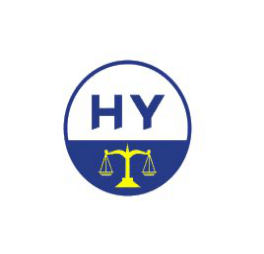 项目编号：GXZC2021-J1-002296-HYJS项目名称：南宁师范大学学业测评与教学质量监测平台（阅卷系统）建设项目采购单位：南宁师范大学采购代理机构：广西北部湾宏亚建设管理有限公司2021年9月目录第一章竞争性谈判公告	1第二章谈判供应商须知及前附表	4第三章采购项目需求一览表	13第四章竞争性谈判响应文件格式	34第五章合同主要条款	45第六章评审方法	53第一章  竞争性谈判公告广西北部湾宏亚建设管理有限公司关于南宁师范大学学业测评与教学质量监测平台（阅卷系统）建设项目 （GXZC2021-J1-002296-HYJS）竞争性谈判公告项目概况南宁师范大学学业测评与教学质量监测平台（阅卷系统）建设项目的潜在供应商应在广西北部湾宏亚建设管理有限公司（南宁市高新区科园大道东四路7号远信光电产业大楼25层2517号）获取采购文件，并于2021年10月11日09点30分（北京时间）前提交响应文件。一、项目基本情况项目编号：GXZC2021-J1-002296-HYJS项目名称：南宁师范大学学业测评与教学质量监测平台（阅卷系统）建设项目采购方式：竞争性谈判采购预算金额：72.1万元最高限价：72.1万元采购需求：学业测评与在线阅卷平台1套、光标阅读机（含开发接口）6台、学院识别客户端1项、安装实施和售后服务1项，具体内容和数量以竞争性谈判文件第三章《采购项目需求一览表》为准。合同履行期限：自交货完毕并最终验收合格交付使用之日起质保期1年。本项目不接受联合体。二、申请人的资格要求1.满足《中华人民共和国政府采购法》第二十二条规定；2.落实政府采购政策需满足的资格要求：无；3.本项目的特定资格要求：无；4.国内注册（指按国家工商行政管理有关规定要求注册的）从事或经营本次采购货物或服务，并在人员、设备、资金等方面具有相应的能力的供应商。5.单位负责人为同一人或者存在直接控股、管理关系的不同供应商，不得参加同一合同项下的政府采购活动。除单一来源采购项目外，为采购项目提供整体设计、规范编制或者项目管理、监理、检测等服务的供应商，不得再参加该采购项目的其他采购活动。6.对在“信用中国”网站(www.creditchina.gov.cn) 、中国政府采购网(www.ccgp.gov.cn)被列入失信被执行人、重大税收违法案件当事人名单、政府采购严重违法失信行为记录名单及其他不符合《中华人民共和国政府采购法》第二十二条规定条件的供应商，不得参与政府采购活动。三、获取采购文件时间：2021 年9月29日至 2021年10月9日，每天上午08:00至12:00　，下午15:00至17:30（北京时间，法定节假日除外 ）地点：广西北部湾宏亚建设管理有限公司（南宁市高新区科园大道东四路7号远信光电产业大楼25层2517号）。方式：现场购买，须由供应商的法定代表人（负责人）携带法人身份证明或有效营业执照及身份证原件购买或授权代理人携带法定代表人（负责人）授权书原件（法定代表人（负责人）授权书必须有法定代表人（负责人）签字，必须注明项目名称及编号，并明确委托权限）及身份证原件购买，材料齐全且合格后方可购买竞争性谈判文件，（注：为了配合采购单位政府采购项目执行和备案，未在政采云注册的供应商可在获取竞争性谈判采购文件后登录政采云进行注册，如在操作过程中遇到问题或者需要技术支持，请致电政采云客服热线：400-881-7190）。售价：￥250元（人民币）。四、响应文件提交截止时间：2021年10月11 日09 点30分（北京时间）地点：广西北部湾宏亚建设管理有限公司（南宁市高新区科园大道东四路7号远信光电产业大楼25层2516号）开启时间2021年10月11 日09 点30分（北京时间）地点：广西北部湾宏亚建设管理有限公司（南宁市高新区科园大道东四路7号远信光电产业大楼25层2516号）六、公告期限自本公告发布之日起3个工作日。七、其他补充事宜1、本项目需要落实的政府采购政策：《政府采购促进中小企业发展暂行办法》（财库[2011]181号）、《关于政府采购支持监狱企业发展有关问题的通知》（财库[2014]68号）、《关于我区政府采购支持监狱企业发展有关问题的通知》（桂财采[2015]24号）、《三部门联合发布关于促进残疾人就业政府采购政策的通知》（财库[2017]141号）、强制采购、优先采购节能产品、环境标志产品等政府采购相关政策。2、谈判保证金：人民币8000元整，谈判保证金必须足额缴纳。供应商应于竞争性谈判响应文件递交截止时间前将谈判保证金以电汇、转账、汇票等非现金形式交至广西北部湾宏亚建设管理有限公司账户，并确保到账。开户名称：广西北部湾宏亚建设管理有限公司南宁分公司，开户银行：广西北部湾银行南宁市秀灵支行，银行账号：805011663788888。3、逾期送达或未按规定密封的响应文件将被拒绝；没有购买采购文件的供应商的响应文件将被拒绝。4、响应文件提交截止时间后，采购代理机构将组织谈判小组与谈判供应商进行谈判，具体时间由采购代理机构另行通知。地点：广西北部湾宏亚建设管理有限公司（南宁市高新区科园大道东四路7号远信光电产业大楼25层2516号），参加谈判的法定代表人（负责人）或委托代理人必须持证件（法定代表人（负责人）凭身份证或委托代理人凭法人授权委托书原件和身份证）依时到达指定地点等候当面谈判。5、网上查询地址：中国政府采购网（www.ccgp.gov.cn）、广西政府采购网（zfcg.gxzf.gov.cn）、广西北部湾宏亚建设管理有限公司（http://www.xn--jlqs92a.com/）。八、凡对本次采购提出询问，请按以下方式联系。1.采购人信息名    称：南宁师范大学地    址：广西壮族自治区南宁市明秀东路175号联系方式：0771-3908051　2.采购代理机构信息名    称：广西北部湾宏亚建设管理有限公司地　　址：南宁市高新区科园大道东四路7号远信光电产业大楼25层2517号联系方式：0771-56707123.项目联系方式项目联系人：卢小玲电　　 话：0771-5670712　　广西北部湾宏亚建设管理有限公司2021年9月29日第二章  谈判供应商须知及前附表谈判供应商须知前附表谈判供应商须知一、总　则1. 适用范围1.1 本文件仅适用于本文件中所叙述的货物、服务类政府采购项目。2. 定义2.1“采购人”是指：南宁师范大学。2.2“采购代理机构”是指：广西北部湾宏亚建设管理有限公司。2.3“谈判供应商”是指响应本文件要求，参加谈判的法人或者其他组织。如果该供应商在本次谈判中成交，即成为“成交供应商”。2.4“货物”是指各种形态和种类的物品，包括原材料、燃料、设备、产品等。2.5“工程”按照招标竞标法及其实施条例必须进行招标的工程建设项目以外的工程建设项目。2.6“服务”是指除货物和工程以外的其他政府采购对象。2.7“竞争性谈判响应文件” 简称“响应文件”，是指：供应商根据本文件要求，编制包含报价、技术和服务等所有内容的文件。2.8“竞争性谈判采购文件”简称“采购文件”。2.9“▲”系指实质性要求条款。3. 谈判供应商资格3.1.满足《中华人民共和国政府采购法》第二十二条规定；3.落实政府采购政策需满足的资格要求：无；3.3.本项目的特定资格要求：无；3.4.国内注册（指按国家工商行政管理有关规定要求注册的）从事或经营本次采购货物或服务，并在人员、设备、资金等方面具有相应的能力的供应商。3.5.单位负责人为同一人或者存在直接控股、管理关系的不同供应商，不得参加同一合同项下的政府采购活动。除单一来源采购项目外，为采购项目提供整体设计、规范编制或者项目管理、监理、检测等服务的供应商，不得再参加该采购项目的其他采购活动。3.6.对在“信用中国”网站(www.creditchina.gov.cn) 、中国政府采购网(www.ccgp.gov.cn)被列入失信被执行人、重大税收违法案件当事人名单、政府采购严重违法失信行为记录名单及其他不符合《中华人民共和国政府采购法》第二十二条规定条件的供应商，不得参与政府采购活动。3.7. 本项目不接受联合体参与谈判采购活动。3.8. 本项目不接受未购买本谈判文件的供应商竞标。4. 谈判费用4.1 谈判供应商应自行承担所有与编写和提交竞争性谈判响应文件有关的费用，不论谈判结果如何，采购人和广西北部湾宏亚建设管理有限公司在任何情况下无义务和责任承担此类费用。5. 质疑和投诉5.1 供应商认为采购文件、采购过程或成交结果使自己的合法权益受到损害的，应当在知道或者应知其权益受到损害之日起七个工作日内，以书面形式向采购人、采购代理机构提出质疑。供应商对采购代理机构的质疑答复不满意或者采购代理机构未在规定时间内作出答复的，可以在答复期满后十五个工作日内向同级采购监管部门投诉。5.2提出质疑的供应商应当是参与所质疑项目采购活动的供应商。供应商提出质疑应当采用书面形式，应当按《政府采购质疑和投诉办法》的规定提交质疑函和必要的证明材料。5.3 供应商应通过现场递交或邮寄的方式提交质疑函（原件），供应商应在法定质疑期内一次性提出针对同一采购程序环节的质疑，重复提交的不再受理。质疑函应按财政部制定的范本编制，并按《政府采购质疑和投诉办法》的规定签字、盖章。质疑联系部门：广西北部湾宏亚建设管理有限公司质疑联系人：卢小玲         联系电话：0771-5670712通讯地址：南宁市高新区科园大道东四路7号远信光电产业大楼25层2517号二、竞争性谈判响应文件的编制6.竞争性谈判响应文件编制基本要求6.1谈判供应商对竞争性谈判响应文件的编制应按要求装订和封装。6.2谈判供应商提交的竞争性谈判响应文件以及谈判供应商与广西北部湾宏亚建设管理有限公司和采购人就有关谈判的所有来往函电均应使用中文。谈判供应商提交的支持文件和印刷的文献可以使用别的语言，但其相应内容必须附有中文翻译文本，在解释竞争性谈判响应文件时以翻译文本为主。6.3谈判供应商应认真阅读、并充分理解本文件的全部内容（包括所有的补充、修改内容），承诺并履行本文件中各项条款规定及要求。6.4竞争性谈判响应文件必须按本文件的全部内容，包括所有的补充通知及附件进行编制。6.5如因谈判供应商只填写和提供了本文件要求的部分内容和附件，而给谈判小组评审造成困难，其可能导致的结果和责任由谈判供应商自行承担。6.6竞争性谈判响应文件的组成：竞争性谈判响应文件应分为价格文件和商务技术文件两个部分组成。6.6.1价格文件1）谈判报价表；（格式详见第四章“竞争性谈判响应文件格式”，必须提供，否则竞标无效）2）竞标保证金缴纳证明。（必须提供，否则竞标无效）6.6.2 商务技术文件（注明“必须提供”的必须提供，否则竞标无效）1）谈判书；（格式详见第四章“竞争性谈判响应文件格式”，必须提供）2）技术响应及偏离情况说明表；（格式详见第四章“竞争性谈判响应文件格式”，必须提供）3）商务响应及偏离情况说明表；（格式详见第四章“竞争性谈判响应文件格式”，必须提供）4）供应商有效的加载统一社会信用代码的营业执照等主体资格证明副本复印件；（必须提供）5）生产、经营、销售许可证（如国家实行强制性要求的）；6）法定代表人身份证复印件（必须提供），委托代理时还须提供法定代表人授权委托书原件及被授权人身份证复印件（格式详见第四章“竞争性谈判响应文件格式”，委托代理时必须提供）； 7）①供应商至本项目竞标截止之日起近半年以来连续三个月的依法缴纳税收证明[税费凭证复印件，或者依法缴纳税费或依法免缴税费的证明（复印件，格式自拟），必须提供]；②供应商至本项目竞标截止之日起近半年以来连续三个月的项目实施人员社保证明复印件（社保证明必须经供应商所在地的社保部门盖章确认，社保证明名单要与项目实施人员一览表人员名单相一致，依法不参与社保的人员，应出具相关的证明文件；必须提供）。8）供应商参加政府采购活动前3年内在经营活动中没有重大违法记录的书面声明（必须提供）。9）采购文件列明的其他资料（注明必须提供的必须提供，否则竞标无效）。10）供货清单。11）详细的货物名称、型号、规格、数量、性能、内部配置、使用原材料、使用的技术、工艺等详细情况及资料。12）产品样本、使用保养说明书、图纸等技术资料、质量保证措施等。13）证明竞标产品满足采购文件要求的其他证明文件（货物制造、检验、验收执行的标准；货物认证、检测报告、鉴定证书；产品获奖证书等）。14）供应商的信誉、荣誉证书，供应商质量管理和质量保证体系等方面的认证证书，节能环保等方面的证书等复印件。15）售后服务方案，提供的切实可行的售后服务承诺（内容包括但不限于：明确保修期、故障响应时间、售后服务技术人员名单和联系方式、定期走访用户具体时间、保修期限外零配件若损坏，提供零配件优惠服务方案等）（格式自拟，必须提供）。16）项目实施人员一览表。（格式详见第四章“竞争性谈判响应文件格式”，必须提供）。17）供应商自2020年（含2020年）以来经会计师事务所或有资质审计机构出具的审计报告复印件（2021 年新成立的公司应提供公司成立日之后次月起到截标时间截止前一个月的财务报表复印件）或其基本开户银行出具有效的资信证明或财政部门认可的政府采购专业担保机构出具的竞标担保函。（格式自拟，复印件加盖供应商公章，如有提供）18）中小企业声明函（谈判供应商如为中小微型企业的请按第四章要求的格式填写（附件六），否则不予享受优惠政策）。19）监狱企业由省级以上监狱管理局、戒毒管理局（含新疆生产建设兵团）出具的属于监狱企业的证明文件。20）残疾人福利性单位声明函（供应商如为残疾人福利性单位的请按第四章要求的格式填写，否则不予享受优惠政策）。21）供应商认为可以证明其能力或业绩的其他材料以及供应商认为需要提供的其他有关资料。以上有关材料应真实有效，并加盖供应商公章（扫描公章无效）。属于“必须提供”的文件必须于本项目截标前与响应文件同时提交，否则，竞标无效。其余由供应商视自身情况自行提交。▲特别说明：谈判报价表、谈判书、法定代表人授权委托书、技术响应及偏离情况说明表、商务响应及偏离情况说明表必须按格式要求由法定代表人或委托代理人签名并加盖单位公章。（必须按其要求，否则竞标无效）7. 计量单位7.1除技术要求中另有规定外，本文件所要求使用的计量单位均应采用国家法定计量单位。三、谈判报价要求8.1谈判报价：谈判供应商须就《采购项目需求一览表》中全部的采购要求和服务内容作完整唯一报价。8.2对于本文件中未列明，而谈判供应商认为必需的费用也需列入总报价。在合同实施时，采购人将不予支付成交供应商没有列入的项目费用，并认为此项目的费用已包括在总报价中。8.3 成交供应商负责本项目所采购的货物、工程、服务的全部工作。8.4供应商应在谈判报价表上标明单价和总价。大写金额和小写金额不一致的，以大写金额为准；总价金额与按单价汇总金额不一致的，以单价金额计算结果为准；单价金额小数点有明显错位的，应以总价为准，并修改单价；对不同文字文本响应文件的解释发生异议的，以中文文本为准。除上述原因以外，如果因供应商原因引起的报价失误，并在谈判时被接受，其后果由供应商自负。四、竞争性谈判响应文件的份数、封装和递交9. 竞争性谈判响应文件的份数和封装9.1谈判供应商应将所有竞争性谈判响应文件按第四章“竞争性谈判响应文件格式”的要求和顺序合并装订成一册，其中正本一份，副本三份，电子版竞争性谈判响应文件一份，并在每个文本封面上标明“正本”或“副本”。谈判供应商应尽量将正、副本一并装入一个文件袋中进行包装，电子版响应文件拷到U盘后单独密封封装，同时将正、副本和电子版U盘一起加以密封，并在封贴处密封签章（公章、密封章、法定代表人或委托代理人签字均可）。9.2竞争性谈判响应文件的文件袋上应写明：1）项目名称：；2）项目编号：；3）分标号（如有）：；4）谈判供应商名称：。9.3电子版竞争性谈判响应文件的文件袋上应写明：1）项目名称：；2）项目编号：；3）分标号（如有）：；4）谈判供应商名称：。10. 竞争性谈判响应文件的递交10.1所有竞争性响应文件应于“第二章 谈判供应商须知及前附表”中规定的截止时间前递交到规定地点。10.2未按本须知要求密封的竞争性谈判响应文件，广西北部湾宏亚建设管理有限公司将拒收。11. 迟交的竞争性谈判响应文件11.1按《中华人民共和国政府采购法》的规定，广西北部湾宏亚建设管理有限公司将拒绝或原封退回在规定的递交竞争性谈判响应文件截止时间之后收到的任何竞争性谈判响应文件。五、谈判及最后报价12. 谈判及最后报价12.1谈判小组将对响应文件进行评审，并根据谈判文件规定的程序、评定成交的标准等事项与实质性响应谈判文件要求的供应商进行谈判。未实质性响应谈判文件的响应文件按无效处理，谈判小组应当告知有关供应商。12.2 谈判小组在对响应文件的有效性、完整性和响应程度进行审查时，可以要求供应商对响应文件中含义不明确、同类问题表述不一致或者有明显文字和计算错误的内容等作出必要的澄清、说明或者更正。供应商的澄清、说明或者更正不得超出响应文件的范围或者改变响应文件的实质性内容。谈判小组要求供应商澄清、说明或者更正响应文件应当以书面形式作出。供应商的澄清、说明或者更正应当由法定代表人或其授权代表签字或者加盖公章。12.3谈判小组所有成员将集中与单一供应商分别进行谈判，并给予所有参加谈判的供应商平等的谈判机会。12.4在谈判过程中，谈判小组可以根据谈判文件和谈判情况实质性变动采购需求中的技术、服务要求以及合同草案条款，但不得变动谈判文件中的其他内容。实质性变动的内容，须经采购人代表确认。12.5对谈判文件作出的实质性变动是谈判文件的有效组成部分，谈判小组应当及时以书面形式同时通知所有参加谈判的供应商。12.6谈判供应商应当按照谈判文件的变动情况和谈判小组的要求重新提交响应文件，并由其法定代表人或委托代理人签字或者加盖公章。由委托代理人签字的，应当附法定代表人授权书。供应商为自然人的，应当由本人签字。12.7谈判文件能够详细列明采购标的的技术、服务要求的，谈判结束后，谈判小组应当要求所有继续参加谈判的供应商在规定时间内提交最后报价，提交最后报价的供应商不得少于3家（政府采购法律法规规定可以为2家的情况除外）。12.8谈判文件不能详细列明采购标的的技术、服务要求，需经谈判由供应商提供最终设计方案或解决方案的，谈判结束后，谈判小组应当按照少数服从多数的原则投票推荐3家以上供应商的设计方案或者解决方案（政府采购法律法规规定可以为2家的情况除外），并要求其在规定时间内提交最后报价。12.9谈判供应商重新提交的响应文件、最后报价等均为竞争性谈判响应文件的有效组成部分，与竞争性谈判响应文件同具法律效力。谈判供应商应在规定时间内将上述文件密封递交至谈判小组，逾时不交的，视同放弃谈判，谈判响应无效。12.10在采购过程中符合竞争要求的谈判供应商或者报价未超过采购预算的谈判供应商不足3家的（政府采购法律法规规定可以为2家的情况除外），采购人或者采购代理机构将终止竞争性谈判采购活动，发布项目终止公告并说明原因，重新开展采购活动。12.11本项目政府采购预算详见《竞争性谈判公告》。13.竞标无效13.1竞争性谈判响应文件如有下列情况之一，将视为未实质性响应谈判文件，按竞标无效处理：（1）应交未交或不足额交竞标保证金的；（2）未按采购文件规定要求密封、签署、盖章的；（3）不具备采购文件中规定资格要求的；（4）采购项目完成期限、质保期、交货时间、交货地点、付款方式等不符合采购文件要求的；（5）竞标产品明显不符合采购文件规定的技术规格、技术标准、检验标准等要求的；（6）竞争性谈判响应文件附有采购人不能接受的条件的；（7）不符合法律、法规和采购文件中规定的其他实质性要求的；（8）未按第四章“竞争性谈判响应文件格式”中的要求的格式编写竞标响应文件、或者填写项目错误、或者项目不齐全的或者内容虚假的；（9）未按规定时间内购买本项目竞争性谈判采购文件的。六、确定成交供应商14.确定成交供应商办法14.1本项目的评标原则、评定办法、成交候选供应商推荐及成交供应商确定原则详见“第六章 评审方法”。14.2谈判小组将在质量和服务均能满足采购文件实质性响应要求的前提下，按评标价由低到高排列成交候选供应商顺序，推荐前三名为成交候选供应商（政府采购法律法规规定可以为2家的情况除外），并编写评审报告。14.3采购人将在收到评审报告后5个工作日内，按照成交供应商确定原则从评审报告提出的成交候选供应商中确定成交供应商。14.4采购人确定成交供应商后，采购代理机构将在中国政府采购网、广西壮族自治区政府采购网、广西北部湾宏亚建设管理有限公司网上公告成交结果，同时向成交供应商发出成交通知书。七、签订合同15. 成交供应商在收到成交通知书后，按规定与采购人签订政府采购合同。八、适用法律16.采购当事人的一切活动均适用于《中华人民共和国政府采购法》、《政府采购非招标采购方式管理办法》及相关规定。九、特别说明▲17.供应商所使用的资格、信誉、荣誉、业绩与企业认证必须为本法人所拥有。供应商所使用的采购项目实施人员必须为本法人或控股公司员工。▲18.供应商应仔细阅读竞争性谈判文件的所有内容，按照竞争性谈判文件的要求提交响应文件，并对所提供的全部资料的真实性承担法律责任。▲19.供应商在竞标活动中提供任何虚假材料，其竞标响应无效，并报监管部门查处；成交后发现的，成交供应商须依照《中华人民共和国消费者权益保护法》第49条之规定双倍赔偿采购人，且民事赔偿并不免除违法供应商的行政与刑事责任。▲20.根据财政部《关于在政府采购活动中查询及使用信用记录有关问题的通知》（财库〔2016〕125号）的规定，在本项目竞标截止时间前，供应商在“信用中国”网站（www.creditchina.gov.cn）、中国政府采购网（www.ccgp.gov.cn）中被列入失信被执行人、重大税收违法案件当事人名单、政府采购严重违法失信行为记录名单及其他不符合《中华人民共和国政府采购法》第二十二条规定条件的，其响应文件将被拒绝。两个以上的自然人、法人或者其他组织组成一个联合体，以一个供应商的身份共同参加政府采购活动的，应当对所有联合体成员进行信用记录查询，联合体成员存在不良信用记录的，视同联合体存在不良信用记录。21.代理服务费21.1本项目的代理服务费按国家发展计划委员会计价格[2002]1980号《招标代理服务费管理暂行办法》收费标准（货物招标类）及发改价格[2011]534号文的规定标准向成交供应商收取，领取成交通知书前，成交供应商应向采购代理机构一次性付清代理服务费，否则采购代理机构有权不予以办理。代理服务收费标准第三章  采购项目需求一览表说明：1、谈判供应商所提供的产品实质上应相当于或优于本需求中的技术参数性能（配置）要求。2、本一览表的技术参数及性能（配置）不明确或有误的，谈判供应商请以详细、正确的技术参数性能（配置）同时填写谈判报价表和技术响应及偏离情况说明表。3、凡在“技术参数及性能（配置）要求”中表述为“标配”或“标准配置”的设备，谈判供应商应在谈判报价明细表中将其标配参数详细列明。4、本项目中标注“★”号的要求为实质性要求和条件，对这些关键性要求的任何不满足将导致竞标无效。采购预算金额（人民币）：柒拾贰万壹仟元整（￥721000.00）。最后报价超过最高限价的为无效竞标。第四章  竞争性谈判响应文件格式封面：                                                    正本/副本竞争性谈判响应文件    采购项目编号：采购项目名称：分标（如有）：                       （谈判供应商名称）年    月    日一、谈判书谈  判  书（格式）广西北部湾宏亚建设管理有限公司：依据贵方南宁师范大学学业测评与教学质量监测平台（阅卷系统）建设项目  （GXZC2021-J1-002296-HYJS）项目政府采购的谈判邀请，我方（姓名和职务）经正式授权并代表谈判供应商       （谈判供应商名称、地址）         提交下述竞争性谈判响应文件（价格文件、商务技术文件）正本一份和副本份，电子版竞争性谈判响应文件一份：1. 谈判报价表；2. 技术及商务规格响应、偏离情况说明表；3. 按竞争性谈判文件谈判须知和技术规格要求提供的有关文件；4. 资格证明文件；在此，委托代理人宣布同意如下：1. 将按竞争性谈判文件的约定履行合同责任和义务；2. 已详细审查全部竞争性谈判文件，包括（补遗书）（如有）；我们完全理解并同意放弃对这方面有不明及误解的权力；3. 同意提供按照贵方可能要求的与其谈判有关的一切数据或资料；4. 与本谈判有关的一切正式往来信函请寄：电话/传真： 电子函件：日期：年月日法定代表人或委托代理人签字：谈判供应商名称（盖章）：开户银行：账号/行号：二、谈判报价表谈判报价表（格式）分标（如有）法定代表人或委托代理人（签字）:谈判供应商名称（盖章）：日期：年月日 三、技术响应及偏离情况说明表技术响应及偏离情况说明表（格式）请根据所提供的产品的实际技术参数，逐条对应本项目采购文件第三章“采购项目需求一览表”中的技术参数要求详细填写相应的具体内容。“偏离说明”一栏应当选择“正偏离”、“负偏离”或“无偏离”进行填写。 注：⑴表格内容均需按要求填写并盖章，不得留空，否则按竞标无效处理。⑵如果采购文件需求为小于或大于（或小于等于或大于等于）某个数值标准时，竞争性谈判响应文件不得直接复制采购文件需求，竞争性谈判响应文件对应内容应当写明竞标产品的具体参数，否则按竞标无效处理。⑶当竞争性谈判响应文件的技术参数低于采购文件要求时，谈判供应商应当如实写明“负偏离”，否则视为虚假应标。四、商务响应及偏离情况说明表商务响应及偏离情况说明表（格式）请逐条对应本项目采购文件第三章“采购项目需求一览表”中的商务要求，详细填写相应的具体内容。“偏离说明”一栏应当选择“正偏离”、“负偏离”或“无偏离”进行填写。注：⑴表格内容均需按要求填写并盖章，不得留空，否则按竞标无效处理。⑵如果采购文件需求为小于或大于（或小于等于或大于等于）某个数值标准时，竞争性谈判响应文件不得直接复制采购文件需求，竞争性谈判响应文件对应内容应当写明商务响应的实际数值，否则按竞标无效处理。⑶当竞争性谈判响应文件承诺的商务响应低于采购文件要求时，供应商应当如实写明“负偏离”，否则视为虚假报价。五、资格证明及技术、商务响应文件：资格证明及技术、商务响应文件（不局限于以下目录，请根据采购文件要求提供）一、资格证明文件1、竞标保证金缴纳证明；2、供应商有效的加载统一社会信用代码的营业执照等主体资格证明副本复印件；3、生产、经营、销售许可证（如国家实行强制性要求的）；4、法定代表人身份证复印件；5、法定代表人授权委托书原件（格式详见附一）及被授权人身份证复印件；（委托代理时）6、①供应商至本项目竞标截止之日起近半年以来连续三个月的依法缴纳税收证明[税费凭证复印件，或者依法缴纳税费或依法免缴税费的证明（复印件，格式自拟），必须提供]；②供应商至本项目竞标截止之日起近半年以来连续三个月的项目实施人员社保证明复印件（社保证明必须经供应商所在地的社保部门盖章确认，社保证明名单要与项目实施人员一览表人员名单相一致，依法不参与社保的人员，应出具相关的证明文件；7、供应商参加政府采购活动前3年内在经营活动中没有重大违法记录的书面声明（格式详见附二）；8、采购文件列明的其他资料（注明必须提供的必须提供，否则竞标无效）。二、技术、服务响应文件1、供货清单；2、详细的货物名称、型号、规格、数量、性能、内部配置、使用原材料、使用的技术、工艺等详细情况及资料；3、产品样本、使用保养说明书、图纸等技术资料、质量保证措施等；4、证明竞标产品满足采购文件要求的其他证明文件（货物制造、检验、验收执行的标准；货物认证、检测报告、鉴定证书；产品获奖证书等）；5、供应商的信誉、荣誉证书，供应商质量管理和质量保证体系等方面的认证证书，节能环保等方面的证书等复印件。6、售后服务方案，提供的切实可行的售后服务承诺（内容包括但不限于：明确保修期、故障响应时间、售后服务技术人员名单和联系方式、定期走访用户具体时间、保修期限外零配件若损坏，提供零配件优惠服务方案等）（格式自拟）。7、项目实施人员一览表（格式详见附三）；8、供应商自2020年（含2020年）以来经会计师事务所或有资质审计机构出具的审计报告复印件（2021年新成立的公司应提供公司成立日之后次月起到截标时间截止前一个月的财务报表复印件）或其基本开户银行出具有效的资信证明或财政部门认可的政府采购专业担保机构出具的竞标担保函 。（格式自拟）；9、供应商认为可以证明其能力或业绩的其他材料以及供应商认为需要提供的其他有关资料。附一：法定代表人授权书（格式）广西北部湾宏亚建设管理有限公司：兹授权同志为我公司参加贵单位组织的南宁师范大学学业测评与教学质量监测平台（阅卷系统）建设项目(GXZC2021-J1-002296-HYJS)政府采购活动的竞标代理人，全权代表我公司处理在该项目活动中的一切事宜。代理期限从年月日起至年月日止。 授权单位（盖章）：法定代表人（签字）：签发日期：年月日附：代理人工作单位：职务： 性别：身份证号码：附二：声   明致：广西北部湾宏亚建设管理有限公司我单位郑重声明，在参加政府采购活动前3年内在经营活动中没有重大违法记录（重大违法记录是指供应商因违法经营受到刑事处罚或者责令停产停业、吊销许可证或者执照、较大数额罚款等行政处罚）。法定代表人或委托代理人签名：               谈判供应商盖章：                 日期：                                                               附三：项目实施人员一览表（格式）（拟投入人员及其技术资格一览表）    分标（如有）注：在填写时，如本表格不适合谈判供应商的实际情况，可根据本表格式自行划表填写。法定代表人或委托代理人（签字）:谈判供应商名称（盖章）：日期：年月日六、中小企业声明函中小企业声明函（货物）本公司（或联合体）郑重声明，根据《政府采购促进中小企业发展管理办法》（财库[2020]46号）的规定，本公司（或联合体）参加（单位名称）    的（项目名称）       采购活动，提供的货物全部由符合政策要求的中小企业制造。相关企业（含联合体中的中小企业）的具体情况如下：1.（项目名称）      ，属于（采购文件中明确的所属行业）          ；承建（承接）企业为（企业名称）              ，从业人员人，营业收入为万元1，资产总额为万元，属于（中型企业、小型企业、微型企业）               ；2. （项目名称）      ，属于（采购文件中明确的所属行业）          ；承建（承接）企业为（企业名称）              ，从业人员人，营业收入为万元，资产总额为万元，属于（中型企业、小型企业、微型企业）               ；……以上企业，不属于大企业的分支机构，不存在控股股东为大企业的情形，也不存在与大企业的负责人为同一人的情形。本企业对上述声明内容的真实性负责。如有虚假，将依法承担相应责任。企业名称（盖章）：日期：备注：1.本项目对应中小企业划分标准所属行业：其他未列明行业2.从业人员，营业收入，资产总额填报上一年度数据，无上一年度数据的新成立企业可不填报。3.填写前请认真阅读《工业和信息化部　国家统计局　国家发展和改革委员会　财政部关于印发中小企业划型标准规定的通知》(工信部联企业〔2011〕300号)和财政部《政府采购促进中小企业发展管理办法》（财库[2020]46号）相关规定。5、采购单位将在成交公告中公布成交人《中小企业声明函》中的声明信息，接受社会监督，供应商如有虚假，将依法承担相应责任。6、万元1：“1”从业人员、营业收入、资产总额填报上一年度数据，无上一年度数据的新成立企业可不填报。七、监狱企业证明文件（格式自拟）八、残疾人福利性单位声明函 残疾人福利性单位声明函（格式）本单位郑重声明，根据《财政部 民政部 中国残疾人联合会关于促进残疾人就业政府采购政策的通知》（财库〔2017〕 141号）的规定，本单位为符合条件的残疾人福利性单位，且本单位参加______单位的______项目采购活动提供本单位制造的货物（由本单位承担工程/提供服务），或者提供其他残疾人福利性单位制造的货物（不包括使用非残疾人福利性单位注册商标的货物）。本单位对上述声明的真实性负责。如有虚假，将依法承担相应责任。                                     单位名称（盖章）：                                 日  期：     年   月   日第五章  合同主要条款广西壮族自治区政府采购合同合同名称：合同编号：采购单位（甲方）   南宁师范大学     住   所：    南宁市明秀东路175号   供 应 商（乙方）住   所：签订合同地点：        南宁市         签订合同时间：合同使用说明：根据《中华人民共和国政府采购法》、《中华人民共和国民法典》等法律、法规规定，按照招标文件规定条款和中标供应商投标文件及其承诺，甲乙双方签订本合同。采购合同文本广西壮族自治区政府采购合同合同编号：采购单位（甲方）采 购 计 划 号供 应 商（乙方）  项目名称编 号签  订  地  点    签 订 时 间根据《中华人民共和国政府采购法》、《中华人民共和国民法典》等法律、法规规定，按照采购文件规定条款和成交供应商响应文件及其承诺，甲乙双方签订本合同。第一条　合同标的1、供货一览表合同合计金额包括货物价款，标准附件、备品配件、专用工具、安装耗材、包装、运输、装卸、保险、税金、货物到就位以及安装、调试、检验、技术培训及技术资料、软件费、保修等全部费用。如招投标文件对其另有规定的，从其规定。第二条　质量保证1、乙方所提供的货物型号、技术规格、技术参数等质量必须与招投标文件和承诺相一致。乙方提供的节能和环保产品必须是列入政府采购清单的产品。2、乙方应按招标文件规定的货物性能、技术要求、质量标准提供全新、未经使用的原装产品，且在正常安装、使用和保养条件下，其使用寿命期内各项指标均达到质量要求。第三条　权利保证1、乙方应保证所提供货物在使用时不会侵犯任何第三方的专利权、商标权、工业设计权或其他权利。2、乙方应按招标文件规定的时间向甲方提供使用货物的有关技术资料。3、没有甲方事先书面同意，乙方不得将由甲方提供的有关合同或任何合同条文、规格、计划、图纸、样品或资料提供给与履行本合同无关的任何其他人。即使向履行本合同有关的人员提供，也应注意保密并限于履行合同的必需范围。4、乙方保证所交付的货物的所有权完全属于乙方且无任何抵押、质押、查封等产权瑕疵。第四条　包装和运输1、乙方提供的货物均应按招投标文件要求的包装材料、包装标准、包装方式进行包装，每一包装单元内应附详细的装箱单和质量合格证。2、货物的运输方式：  乙方自定  。3、乙方负责货物运输，货物运输合理损耗及计算方法：  甲方不接受损耗    。第五条　交付和验收1、交付使用时间、地点。交付使用时间：按乙方投标文件中所承诺的时间；交付使用地点：采购人指定地点。2、乙方提供不符合招投标文件和本合同规定的货物，甲方有权拒绝接受。3、乙方应将所提供货物的装箱清单、用户手册、原厂保修卡、随机资料、工具和备品、备件等交付给甲方，如有缺失应及时补齐，否则视为逾期交货。4、甲方应当在到货（安装、调试完）后十个工作日内进行验收，逾期不验收的，乙方可视同验收合格。5、甲方对验收有异议的，在验收后五个工作日内以书面形式向乙方提出，乙方应自收到甲方书面异议后   五  日内及时予以解决。第六条　安装和培训1、甲方应提供必要安装条件（如场地、电源、水源等）。2、乙方负责甲方有关人员的培训。培训时间、地点：按交付使用时间、地点培训。第七条  售后服务、保修期1、乙方应按照国家有关法律法规和“三包”规定以及招投标文件和本合同所附的《服务承诺》，为甲方提供售后服务。2、货物保修期：按投标响应。3、乙方提供的服务承诺和售后服务及保修期责任等其它具体约定事项。（见合同附件）第八条　付款方式和保证金1、当采购数量与实际使用数量不一致时，乙方应根据实际使用量供货，合同的最终结算金额按实际使用量乘以成交单价进行计算。2、资金性质：财政性资金。3、付款方式：签订合同前，成交供应商向采购人交纳合同金额的5%作为履约保证金。项目完成实施并最终验收合格后，乙方开具全额发票给甲方，甲方在15个工作日内向乙方付清100%合同款。履约保证金在验收完毕之日起一年后15个工作日内办理一次性退付手续（无息）。第九条　履约保证金合同签订之前，乙方按合同金额的5%向甲方交纳履约保证金。乙方应按投标响应和合同约定提供相关售后服务，提供的货物在质量保修期内无质量问题，在质量保修期结束后，乙方向甲方提出办理退还申请，甲方应在收到申请相关材料后15个工作日内完成退付（无息）。履约保证金缴款账户信息：户名：南宁师范大学，开户银行：中国银行南宁市明秀东支行，账号：626257498267。（该条款仅适用于非中小微企业）第十条、税费本合同执行中相关的一切税费均由乙方负担。第十一条、质量保证及售后服务1、乙方提供货物的质量保证期按交货验收合格之日起计（期限见《招标项目采购需求》中各分标的要求）。在保证期内因货物本身的质量问题发生故障，乙方应负责免费修理和更换零部件。对达不到技术要求者，根据实际情况，经双方协商，按（3）处理：（1）更换：由乙方承担所发生的全部费用。（2）贬值处理：由甲乙双方合议定价。（3）退货处理：乙方应退还甲方支付的合同款，同时应承担该货物的直接费用（运输、保险、检验、货款利息及银行手续费等）。2、如在使用过程中发生质量问题，乙方在接到甲方通知后在 2 小时内到达甲方现场。3、在质保期内，乙方应对货物出现的质量及安全问题负责处理解决并承担一切费用。4、上述的货物免费保修期为年（服务承诺或投票响应的保修期超出此期限的，按更长保修期约定执行），因人为因素出现的故障不在免费保修范围内。超过保修期的机器设备，终生维修，维修时只收部件成本费。第十二条、调试和验收1、甲方对乙方提交的货物依据招标文件上的技术规格要求和国家有关质量标准进行现场初步验收，外观、说明书符合招标文件技术要求的，给予签收，初步验收不合格的不予签收。安装、调试完毕后，甲方应当在十个工作日内进行验收。2、乙方交货前应对产品作出全面检查和对验收文件进行整理，并列出清单，作为甲方收货验收和使用的技术条件依据，检验的结果应随货物交甲方。3、甲方对乙方提供的货物在使用前进行调试时，乙方需负责安装并培训甲方的使用操作人员，并协助甲方一起调试，直到符合技术要求，甲方才做最终验收。4、对技术复杂的货物，甲方应请国家认可的专业检测机构参与初步验收及最终验收，并由其出具质量检测报告，检测相关费用由 甲 方承担。5、验收时乙方必须在现场，验收完毕后作出验收结果报告。第十三条、货物包装、发运及运输1、乙方应在货物发运前对其进行满足运输距离、防潮、防震、防锈和防破损装卸等要求包装，以保证货物安全运达甲方指定地点。2、使用说明书、质量检验证明书、随配附件和工具以及清单一并附于货物内。3、乙方在货物发运手续办理完毕后二十四小时内或货到甲方四十八小时前通知甲方，以准备接货。4、货物在交付甲方前发生的风险均由乙方负责。5、货物在规定的交付期限内由乙方送达甲方指定的地点视为交付，乙方同时需通知甲方货物已送达。第十四条　违约责任1、乙方所提供的货物规格、技术标准、材料等质量不合格的，应及时更换，更换不及时的按逾期交货处罚；因质量问题甲方不同意接收的或特殊情况甲方同意接收的，乙方应向甲方支付违约货款额 5%违约金并赔偿甲方经济损失。                                       2、乙方提供的货物如侵犯了第三方合法权益而引发的任何纠纷或诉讼，均由乙方负责交涉并承担全部责任。3、因包装、运输引起的货物损坏，按质量不合格处罚。4、乙方逾期交货的，每天向甲方偿付违约货款额3‰违约金，但违约金累计不得超过违约货款额5%，超过20 天对方有权解除合同，违约方承担因此给对方造成经济损失；甲方延期付货款的，每天向乙方偿付延期货款额3‰ 滞纳金，但滞纳金累计不得超过延期货款额5%。5、乙方未按本合同和投标文件中规定的服务承诺提供售后服务的，乙方应按本合同合计金额 5%向甲方支付违约金。6、乙方提供的货物在质量保修期内，因设计、工艺或材料的缺陷和其它质量原因造成的问题，由乙方负责，费用从履约保证金中扣除，不足另补。7、其它违约行为按违约货款额5%收取违约金并赔偿经济损失。第十五条、不可抗力事件处理1、在合同有效期内，任何一方因不可抗力事件导致不能履行合同，则合同履行期可延长，其延长期与不可抗力影响期相同。2、不可抗力事件发生后，应立即通知对方，并寄送有关权威机构出具的证明。3、不可抗力事件延续一百二十天以上，双方应通过友好协商，确定是否继续履行合同。第十六条  合同争议解决1、因货物质量问题发生争议的，可邀请国家认可的质量检测机构对货物质量进行鉴定。货物符合标准的，鉴定费由甲方承担；货物不符合标准的，鉴定费由乙方承担。2、因履行本合同引起的或与本合同有关的争议，甲乙双方应首先通过友好协商解决，如果协商不能解决，应向甲方所在地人民法院提起诉讼。3、诉讼期间，本合同继续履行。第十七条、诉讼  双方在执行合同中所发生的一切争议，应通过协商解决。如果协商不能解决，应向甲方所在地人民法院提起诉讼。包括但不限于案件受理费、调查取证、鉴定费、差旅费、律师费等由败诉方承担。第十八条、合同生效及其它1、合同经双方法定代表人或授权代表签字并加盖单位公章后生效。2、合同执行中涉及采购资金和采购内容修改或补充的，须经财政部门审批，并签书面补充协议报财政部门备案，方可作为主合同不可分割的一部分。3、本合同未尽事宜，遵照《民法典》有关条文执行。4、双方确认本合同落款通讯地址作为文书送达地址，该通讯地址适用于包括双方合同履行过程中的各类通知、协议等文件以及就合同发生争议进入民事诉讼程序后的一审、二审、再审和执行程序等阶段法律文书的送达。通讯地址需要变更时应当提前15个工作日书面通知对方。因提供或者确认的通讯地址不准确、通讯地址变更后未及时依程序告知对方或受送达方拒绝签收等原因，导致文书未能被实际接收的，邮寄送达的，以文书退回之日视为送达之日。第十九条　合同的变更、终止与转让1、除《中华人民共和国政府采购法》第五十条规定的情形外，本合同一经签订，甲乙双方不得擅自变更、中止或终止。2、乙方不得擅自转让（无进口资格的供应商委托进口货物除外）其应履行的合同义务。第二十条　签订本合同依据1、政府采购竞争性谈判采购文件；2、乙方提供的响应文件；3、谈判书；4、成交通知书。第二十一条　本合同一式七份，均具有同等法律效力。广西壮族自治区财政厅政府采购监督管理处、采购代理机构各一份，甲方三份，乙方两份。本合同甲乙双方签字盖章后生效，自签订之日起七个工作日内，采购人或采购代理机构应当将合同副本报广西壮族自治区财政厅政府采购监督管理处备案。合 同 附 件注：售后服务事项填不下时可另加附页广西壮族自治区政府采购项目合同验收书（格式）根据政府采购项目（采购合同编号：      ）的约定，我单位对（     项目名称     ）政府采购项目中标（或成交）供应商（   公司名称    ）提供的货物（或工程、服务）进行了验收，验收情况如下：第六章  评审方法一、评标原则（一）谈判小组构成：本采购项目的谈判小组分别由依法组成的评审专家、采购人代表等3人以上单数组成，其中专家人数不少于成员总数的三分之二。（二）评标依据：以采购文件、竞争性谈判响应文件为评定依据。（三）按照《政府采购促进中小企业发展暂行办法》（财库[2011]181号）的规定，谈判供应商认定为小型或微型企业且所提供的产品均为小型、微型企业产品的（必须提供中小企业声明函，否则不予以认定），对最终报价给予10%的扣除，扣除后的价格为评标价，即评标价=最终报价×（1-10%）；大中型企业与小型、微型企业组成联合体竞标，其中小型、微型企业的协议合同金额占到联合体协议合同总金额30%以上的，联合体竞标价给予2%的扣除，扣除后的价格为评标价，即评标报价=竞标价×（1-2%）；除上述情况外，评标价=最终报价。根据《关于政府采购支持监狱企业发展有关问题的通知》（财库[2014]68号）、《关于我区政府采购支持监狱企业发展有关问题的通知》（桂财采[2018]24号）的规定，监狱企业视同小型、微型企业，享受小型、微型企业评审中价格扣除的政府采购政策。（必须提供相关证明文件，否则不予以认定）根据《三部门联合发布关于促进残疾人就业政府采购政策的通知》（财库[2017]141号）的规定，残疾人福利性单位视同小型、微型企业，享受小型、微型企业评审中价格扣除的政府采购政策。（必须提供残疾人福利性单位声明函，否则不予以认定）二、评定方法在质量和服务均能满足采购文件实质性响应要求的前提下，按评标价由低到高排列成交候选供应商顺序（评标价相同时，依次按最终报价低价优先、节能环保优先、技术指标高优先、质保期长优先、交货时间短优先、故障响应时间短优先的顺序排列），并依照次序排列成交供应商。三、成交候选供应商推荐及成交供应商确定原则（一）在质量和服务均能满足采购文件实质性响应要求的前提下，按评标价由低到高排列成交候选供应商顺序（评标价相同时，依次按最终报价低价优先、节能环保优先、技术指标高优先、质保期长优先、交货时间短优先、故障响应时间短优先的顺序排列），并推荐前三名为成交候选供应商。采购单位应当确定谈判小组推荐排名第一的成交候选人为成交人。排名第一的成交候选人放弃成交、因不可抗力提出不能履行合同，采购单位可以确定排名第二的成交候选人为成交人。排名第二的成交候选人因前款规定的同样原因不能签订合同的，采购单位可以确定排名第三的成交候选人为成交人，其余以此类推。（二）谈判小组认为，某谈判供应商的最终竞标报价明显低于其他实质性响应谈判文件的谈判供应商的最终报价，有可能影响产品质量或者不能诚信履约的，应当要求其在评标现场合理的时间内提供书面说明，必要时提交相关证明材料；谈判供应商不能证明其报价合理性的，谈判小组应当将其作为未实质性响应谈判文件处理。序号条款号内    容1项目名称：南宁师范大学学业测评与教学质量监测平台（阅卷系统）建设项目项目编号：GXZC2021-J1-002296-HYJS2采购预算金额（人民币）：72.1万元33.1申请人的资格要求：1.满足《中华人民共和国政府采购法》第二十二条规定；2.落实政府采购政策需满足的资格要求：无；3.本项目的特定资格要求：无；4.国内注册（指按国家工商行政管理有关规定要求注册的）从事或经营本次采购货物或服务，并在人员、设备、资金等方面具有相应的能力的供应商。5.单位负责人为同一人或者存在直接控股、管理关系的不同供应商，不得参加同一合同项下的政府采购活动。除单一来源采购项目外，为采购项目提供整体设计、规范编制或者项目管理、监理、检测等服务的供应商，不得再参加该采购项目的其他采购活动。6.对在“信用中国”网站(www.creditchina.gov.cn) 、中国政府采购网(www.ccgp.gov.cn)被列入失信被执行人、重大税收违法案件当事人名单、政府采购严重违法失信行为记录名单及其他不符合《中华人民共和国政府采购法》第二十二条规定条件的供应商，不得参与政府采购活动。48.1谈判报价：谈判供应商须就《采购项目需求一览表》中全部的采购要求和服务内容作完整唯一报价。59.1竞争性谈判响应文件份数：正本一份，副本三份，电子版竞争性谈判响应文件一份。6竞标有效期：竞标截止之日起60天内。7竞标保证金：1、竞标保证金应用人民币，8000.00元；竞标保证金必须足额缴纳。2、竞标保证金应在竞标有效期内保持有效。3、谈判供应商须按规定提交竞标保证金。否则，其竞标无效。4、保证金缴纳形式：谈判供应商必须于截标时间截止前将竞标保证金通过单位银行账户以电汇、转账、汇票等非现金形式交至广西北部湾宏亚建设管理有限公司的银行账户并确保到账，否则，其竞标将被拒绝。开户名称：广西北部湾宏亚建设管理有限公司南宁分公司，开户银行：广西北部湾银行南宁市秀灵支行，银行账号：805011663788888。办理竞标保证金手续时，请务必在银行进账单或电汇单的附言或用途栏上注明项目编号、分标号（如有）及“竞标保证金”字样等信息，以免耽误竞标及退款。5、未成交供应商的竞标保证金在成交通知书发出后5个工作日内退还，成交供应商的竞标保证金在采购合同签订后五个工作日内退还，竞标保证金不计息。6、谈判供应商有下列情形之一的，竞标保证金将不予退还：（1）谈判供应商在提交响应文件截止时间后撤回响应文件的。（2）谈判供应商在响应文件中提供虚假材料的。（3）除因不可抗力或谈判文件认可的情形以外，成交供应商不与采购人签订合同的。（4）谈判供应商与采购人、其他供应商或者采购代理机构恶意串通的。（5）其他严重扰乱政府采购程序的。8竞争性谈判响应文件递交截止时间：2021年10月11 日09 点30分（此为竞标截止时间）。地址：广西北部湾宏亚建设管理有限公司开标厅（南宁市高新区科园大道东四路7号远信光电产业大楼25层2516号）。9谈判时间：2021年10月11 日09 点30分截标后（具体时间由采购代理机构另行通知）。谈判地点：广西北部湾宏亚建设管理有限公司评标室。10代理服务费：本项目的代理服务费详见《谈判供应商须知》第九条“特别说明”中代理服务费的相关规定。11现场考察：无12评分标准：详见第六章评审方法               费率中标金额货物招标服务招标工程招标100万元以下1.5% 1.5%1.0% 100～500万元1.1% 0.8%0.7% 500～1000万元0.8% 0.45%0.55%1000～5000万元0.5% 0.25%0.35% 5000万元～1亿元0.25% 0.1%0.2%1～5亿元0.05%  0.05%  0.05%5～10亿元0.035%  0.035%0.035%10～50亿元0.008%0.008%0.008%50～100亿元 0.006%0.006%0.006%100亿以上 0.004%0.004%0.004%一、采购项目一、采购项目一、采购项目一、采购项目一、采购项目一、采购项目序号货物名称单位数量需求参数备注1学业测评与在线阅卷平台套1一.平台建设的目标和基本内容 学业测评与教学质量监测平台，可以满足二个场景的考试阅卷及学情分析诊断要求。全校统测：由学校统一组织举行，学校全部学院参加。包括常规大学英语、思想政治、高等数学、教育学、教育心理学等公共科目考试。学校公共科目的阅卷，可设置管理员账号，在各学院扫描上传，教师在本学院通过校园网或互联网阅卷。阅卷完毕，学校可以通过平台进行全校成绩分析及教学质量评价，平台提供校级、学院、老师等多种角色的在线查询和分析报告下载。同时成绩数据下发学院，与校内考试统一管理实现历次成绩分析。学院考试：可由单一学院自主发起，在自己学院范围内的一个或多个年级举行的考试，包括年级测验、班级测验、期中期末考试等，整个考试组织及阅卷工作由学院管理员自行开展。阅卷结束，平台为学院、教师、学生等提供教学质量分析报告和在线查询。针对每种考试及阅卷要求，评卷教师可集中评卷，也可以在学院通过校园网或互联网进行评卷，各学院只需要账户登录即可使用，无需维护系统。本平台，能够满足学校的教育教学质量的各种统计分析和评价，各项分析数据符合教育部教育测量学指标；能够满足学校教学质量评价相关文件提出的针对各学院、各教师的教学评价统计分析。★1.实现学校阅卷平台化部署，提升学校考试管理水平，将服务器及阅卷系统软件平台集中部署在学校机房。将扫描仪和扫描识别端软件分散部署在有相关需要的学院，学校组织统考时由学院组织对试卷进行扫描上传学校教研平台，实现学院扫描、学院阅卷，学校端管理监控。系统网上阅卷支持B/S方式运行，可运行于互联网（Internet）、校园网，可实现浏览器阅卷、手机APP阅卷等。2.实现各类考试答题卡和试卷的高速扫描识别，大幅提高阅卷效率扫描识别是网络阅卷的数据采集第一环节，扫描图片的准确和效率直接影响到网络阅卷的操作。由于考试类别、专业、年级众多，学生的答题卡数量多而且分散, 扫描识别的工作量大，学校阅卷平台的扫描识别系统在保证扫描识别精度的情况下，需要保证扫描识别的准确、高效，保证阅卷的进度和时间。降低专业老师批改主客观题的时间。3.实现各类型考试的互联网（校园网）阅卷，方便老师阅卷，兼顾公平和效率学校阅卷平台包括网络阅卷平台模块，实现教师在同一个互联网阅卷平台进行阅卷。网上阅卷系统可以通过图像采集、切割等生成多个图像，将这些图像随机分发到各个评卷员，评卷员在不知道当前试卷归属学生的情况下评卷，支持1+1、2+1、2+1+1、3+1等多种多评机制，做到评卷过程的严谨，评卷结果的公正。并且支持单双评题目的任意切换，可以兼顾公平和效率。4.建设学校学情分析和评价系统，反馈教学情况，支持教学管理目标的提升学校阅卷平台包括针对的教学质量分析和教学质量评价系统，和学情数据查询系统。学校考试主管部门可以通过该系统对所有学校和学院进行的各年级、各学院、各专业、各教师的教学评价系统，进行教育教学质量的各种统计分析，各项分析数据符合教育部教育测量学指标。二、平台建设的基本要求能够在考试结束后实现答题卡的扫描采集；能够在答题卡扫描识别结束后开展范围互联网阅卷，5-6天阅卷结束，并完成成绩合成和分析；能够进行全面的覆盖教育测量学的数据分析，能够建立以知识点掌握情况来进行的大数据分析；能够供任课教师、学院领导、教学主管部门对各项考试的教学质量分析和评价；能够反馈教学质量，使学院和教师能及时了解教学中存在的问题和缺陷，提高教研水平。1.操作便捷前台阅卷教师使用浏览器（客户端不需安装任何组件）即可完成所有评卷操作。评卷界面友好、结构清晰，简单培训或者不用培训就能掌握使用方法。能提供形式多样、操作方便的打分方式，减轻教师评卷负担，提高评卷效率。后台的扫描识别系统和考试项目定义系统操作灵活方便，不需要大量培训就能掌握整个系统的运行维护。    因此，要求软件系统与核心设备光标阅读机须同步运行和售后，光标阅读机处理的数据，可以直接上传到本地查询系统，方便学生查阅成绩。    平台要求数据库基于JAVA技术开发。MySQL数据对计算配置比较低，操作简单方便。适合各学院使用，无盗版和知识产权纠纷，数据库与评卷系统安装程序一体化，无需用户单独安装数据库；避免SQL Server数据库，对硬件要求高和版权纠纷。    要求采用纯B/S架构，教师阅卷在WEB方式下进行，阅卷教师客户端无需下载任何插件，如ActiveX或Applet等。系统可以在安装有还原卡、使用无线网络的局域网阅卷，并且也可以在广域网阅卷，还支持平板电脑阅卷。杜绝采用C/S和B/S混合架构，需要电脑客户端装有插件，不方便使用。★2. 稳定性系统使用模块化，流程清晰，运行维护简单；系统具备很高的稳定性和应用系统的容错能力，对误操作要能做出正确的判断和提示。因此，要求软件系统和核心设备光标阅读机属同一厂商和品牌开发，确保无缝对接，方便未来根据学校发展需要做个性化二次开发，升级。同时可以实现软硬件均本地化上门服务。避免了用户不掌握平台，只有账号使用权，硬件东拼西凑，无法获得个性化定制，也无法软硬件协同升级和售后服务等不稳定和不安全的模式。，具备高校、国考、高考、中考、地方性、学校级考试，本地化部署和应用的案例，对各类考试理解深刻，经验丰富。避免只熟悉部分学科，只能使用互联网阅卷的无差别账号型应用，不能兼顾用户不同网络条件，不安全性和不可靠因素太多。    试卷扫描和识别既可以同步进行也可以异步进行，如有错误，则由校正模块进行交互式纠错处理。拥有实时扫描控制程序，不依赖包括扫描仪自带软件在内的其他通用图像扫描软件。3.实用性向评卷人员提供形式多样、操作方便打分方式；多种监控权限，提供丰富的阅卷质量监控功能，可以实时对阅卷质量进行监控，可以提供四级三评制模式下对阅卷质量有问题的教师及时报警提醒。运用多种教育统计分析方法，向各类角色用户提供多主体结构化分析报告和质量反馈。满足教学主管部门、任课教师、学生对考试信息进行查询、统计与管理，生成多种形式的报表格式。   系统可以实现多个院系同时或单独使用，之间互不影响，便于平时各个学院的单元练习，小测等小型考试；也可以实现所有院的公共科目统一使用，统一阅卷，统一分析对比，可操作性强，灵活度高。★4.安全系统应可以进行多元化的角色定义，分别授予不同的权限。通过角色权限管理，控制每个模块功能；可进行多种形式的数据的备份和数据还原。    具备完整的数据库操作日志管理。    系统必须采用本地化部署，最终管理权由学校掌握。确保系统可以在线阅卷，也可以离线阅卷，高度安全可靠，避免了考试集中期互联网峰值时的“堵塞”。如有紧急情况，学校可以及时处理，安全方便。避免第三方平台可能发生的试题泄露，知识产权流失，考试成绩信息被滥用。如有保密性质不允许上互联网的考试，本地化部署的优势将更加明显。，避免平台方变动而造成学校考试信息的损失。★5.可扩展性系统在开发过程中要充分考虑将来的功能模块扩展需求，能够方便地在原有系统中增加新开发的功能组件，或者能够平稳地升级到更高的版本。    阅卷系统须可以对接市场上各种品牌的通用设备扫描仪，并且可以实现边扫描边识别。扫描仪设备须可以全国联保，南宁本地有服务中心，后期维护或者维修方便。避免阅卷软件平台自己生产的扫描仪且只能绑定自己阅卷系统，无法兼容市场上其他扫描仪，后期维修或者更换具有很大的局限性。★6.经济性系统应一次性建设，终生永久免费使用。要求系统不锁定扫描仪硬件，不锁定答题卡，做到对软硬件的开放和包容，方便更多考试类型，考卷类型，答题卡类型通用使用，降低学校考试成本。    要求系统软件可以软件灵活安装配置，扫描和阅卷既可以共用一个主机一套数据，也可以分开，一台电脑扫描，另外的机器进行主观题阅卷三.平台建设的必要功能（一）学业测评与教学质量监测管理平台整体需求：★1. 实现本地化平台部署和应用。可以整个大学部署一套系统，支持各学院独立进行试卷的扫描和主观题的在线阅卷，试卷图片和成绩数据上传学校服务器，实现全校学科数据统一管理，提高阅卷效率，方便大学的学科成绩数据监控。须提供软件功能证明文件核对（加盖竞标人公章）。2. 系统能支持跨院系，跨专业学生考试，支持 500 科目以上同时阅卷功能。须提供软件功能证明文件核对（加盖竞标人公章）。3. 系统提供友好的系统管理界面，使得学院各教研室的任课教师通过简单培训后能独立操作，独立完成制卡、扫描、阅卷、成绩统计分析等任务，并能够运用该系统实施各院系的各项考试4.  系统实施部署方式灵活，支持分散模式和集中模式，系统可承担2000名以上教师同时在线评卷。★5.系统采用基于JAVA技术开发，数据库采用MYSQL数据库。无盗版和知识产权纠纷，数据库与评卷系统安装程序一体化，无需用户单独安装数据库。须提供软件功能证明文件核对（加盖竞标人公章）。6.  对所提供的软件产品提供三年免费升级与维护。软件开发方须提供针对本项目的供货证明和售后服务承诺书（加盖竞标人公章）。7.  软件对服务器要求，支持服务器采用WINXP/WIN7/WIN8/ WinServer2003/ WinServer2008/ win2012的32位及64位版本。8.识别技术采用主流的灰度或黑白识别技术，图像扫描采用256灰度扫描，图像分辨率在150dpi下保证图像的清晰度。须提供软件功能证明文件核对（加盖竞标人公章）。★9.试卷图象处理支持物理切割法和虚拟切割法，同时支持对多种图像格式的识别切割，比如对TIFF格式、JPG格式图片的切割，保证数据的安全性。须提供软件功能证明文件核对（加盖竞标人公章）。★10. 兼容《高等教育教学教研信息资源管理系统》、《基础教育云数据资源管理系统》等教育类管理系统。投标须提供资源共享及端口开放证明文件（加盖竞标人公章）。（二）主观题阅卷：★1. 主观题网上评卷采用纯B/S架构，教师阅卷可在WEB方式下进行，也可在安卓平板电脑和苹果平板电脑上进行阅卷。阅卷教师客户端操作系统兼容XP、 win7、win8，浏览器兼容IE6、IE8、IE10等版本，无需下载任何插件，如ActiveX或Applet等。系统可以在安装有还原卡、使用无线网络的局域网阅卷，并且也可以在广域网阅卷。须提供软件功能截图核对（加盖竞标人公章）。2. 系统提供苹果iOS 、Android的教师客户端，教师端app支持手机阅卷功能和成绩分析、试题讲评、重点关注、学生个人报告、行为评价等功能；手机阅卷支持定值打分、累加、累减的自定义，支持定值打分的键盘排序，支持查看原卷、试题回评、标记优秀卷、批阅仲裁卷、项目进度监控等功能；不受时间、空间、地理的限制，真正实现随时随地阅卷和讲评。须提供软件功能截图核对（加盖竞标人公章）。3. 支持多个院系建立不同管理员权限，各个院系可单独管理，互不影响，也同时支持多个院系统一考试，统一管理；须提供软件功能截图核对（加盖竞标人公章）。4. 支持学校管理员、子管理员、校长、院长、学科负责人、班主任、学科教师等多角色的权限管理。5. 支持学生账号、学籍号、学生手机号、学生班级信息一键导入。★6. 系统可以部署到学校本地服务器或者虚拟服务器，系统可为各个院系私有开放，可以通过统一界面登录，学院之间互不干涉，使用独立数据库，各个学院可以单独设置考试等，独立备份还原数据。须提供软件功能截图核对（加盖竞标人公章）。7. 实现答题卡模板复用。须提供软件功能截图核对（加盖竞标人公章）。8. 实现主观题阅卷设置历史复用。须提供软件功能截图核对（加盖竞标人公章）。9. 支持阅卷过程中自动屏蔽考生考号姓名等信息。须提供软件功能截图核对（加盖竞标人公章）。10. 答题卡支持一人一卡或多卡，支持多科目同时扫描、阅卷，并支持搜索科目快捷定位。11. 支持对客户端扫描数据和图像上传进度的实时监控。12. 支持根据不同的考试阅卷管理要求，可以自定义多层次、不同职责的阅卷管理操作权限；能支持评卷教师、院系管理员与超级管理员的角色定义与权限管理。13. 系统支持阅卷过程中题目有无小题的更改，教师角色的调换。14. 系统支持对答卷内容批注、放大、缩小、打对、打叉、擦除、复原、划线、画圈、改底色等功能。15. 支持子科目与题组管理；可以在成绩合成之后选择拆分分析；可支持拆分A卷B卷。须提供软件功能截图核对（加盖竞标人公章）。16. 支持对任意科目、任意题目进行单评、双评设置，并具有评卷仲裁及一致性检查功能；同时支持阅卷过程中自由切换单双评17. 支持单独题目或多个题目阅卷数据批量清除，重新阅卷，防止个别教师给分错误后修改困难。18. 支持分组定量管理，即支持多个学院打乱阅卷，也支持按照学院上传量来分发阅卷量，也支持各学院阅自己学生的试卷，也支持指定任务量给学院分发阅卷任务量。须提供软件功能截图核对（加盖竞标人公章）。19. 支持阅卷过程中自动屏蔽考生的考号、姓名等个人信息；★20. 系统支持打分板功能，打分板可根据题目分值自动调整，并支持定值打分、累加、累减和自选累加、累减功能。 支持批注功能的收起和展开；支持打分板的收起和打开，支持打分板默认收起和打开。须提供软件功能截图核对（加盖竞标人公章）。21. 实现客观题标准答案EXCEL导入或手工键入方式。22. 系统支持作文分项分功能，四档作文评分标准，并支持错字、字数扣分功能。须提供软件功能截图核对（加盖竞标人公章）。 23. 系统支持对标杆文的设定，阅卷教师在阅卷过程中可随时调阅组长提交的标杆文。须提供软件功能截图核对（加盖竞标人公章）。24. 系统支持阅卷教师回评所有阅过的试卷，并可按照时间、分数进行复查。须提供软件功能截图核对（加盖竞标人公章）。25. 系统支持对优秀试卷、典型试卷及其他问题试卷的标注功能，管理员可浏览导出所有标注的答卷，并可按照分数、分数段导出学生的试卷，方便老师了解各个区段的试卷信息。须提供软件功能截图核对（加盖竞标人公章）。26. 支持手写板判卷。USB手写板即插即用，无需单独安装驱动，完全替代鼠标与键盘，手写分数自动识别，手写批注自动实现留痕阅卷更方便更灵活，大大的提高了传统网上阅卷批注功能死板机械的缺点。27. 支持教师跨年级和跨科目阅卷，支持管理员分配阅卷任务和教师自主选择越阅卷任务。28. 可实现联考阅卷。支持大型联合考试云阅卷功能，可支持各校系统自动接入，分散扫描，分散存储图像，按服务器指令各扫描点（云端）同时分发试题；为了降低网络压力和中心服务器压力，各扫描点的图像传输不能经过中心云服务器，各个云端试题分发时采用流量均衡；每个阅卷教师都可以批改所有云端上的试题，阅卷数据实时传输到中心服务器。须提供软件功能截图核对（加盖竞标人公章）。29. 系统支持阅卷完毕后学生图像的还原功能，即可将学生的客观题分数、主观题分数、每道题目的分数、批注、阅卷时间、阅卷教师姓名还原到答题卡上，方便查询。须提供软件功能截图核对（加盖竞标人公章）。30. 具有数据自动备份以及系统日志管理功能，数据回溯功能应能自动恢复数据到历史上的任意时刻，确保系统管理规范和数据安全。★31. 可直接对接光标阅读机采集的数据，并开放扩展接口。须提供软件功能截图核对（加盖竞标人公章）。★32.兼容《高等教育教学教研信息资源管理系统》、《基础教育云数据资源管理系统》等教育类管理系统。投标须提供资源共享及端口开放证明文件（加盖竞标人公章）。（三）学情在线查询系统：1. 与网上阅卷系统数据库无缝对接，可按校级、院、教师、班级、考生等几个级别进行成绩统计分析，包括科目单科分、主观分、客观分、总分、题组分、小题分、知识点分等，可计算平均分、标准差、得分率、区分度、难度、及格率、优秀率、低分率、最高分、最低分、分数分布等，可生成各种范围的考生各种成绩的排名。支持全校、全院联网远程在线操作，支持至用户远程实时在线同时查询分析报表。2. 系统可管理考生资料，提供考生资料变更管理功能，并支持对考生的历次考试进行追踪，支持对学院、教师、班级、学生的历次追踪。3. 既支持由网上阅卷系统或光标阅读机自动上传，也支持以人工录入或Excel批量导入等方式获取教学质量监测与评估的各种原始数据；须提供软件功能截图核对（加盖竞标人公章）。4. 支持按照原始分和总分比例计算四率，支持对教师、家长查询数据的关闭和开放设置，支持统计范围的灵活定义。5. 支持用户随时随地使用计算机或智能手机客户端轻松登录查询。须提供软件功能截图核对（加竞标人公章）。6. 平台系统支持校长、院长、年级主任、班主任、科目负责人、科任教师、家长等多种角色的多种权限的灵活定义，支持多角色的查询和管理。7. 平台根据学校不同角色提供不同的成绩图表分析，及时掌握学情。以教育测量学指标为指导，学校领导可以准确的掌握历次考试各年级、班级的三分四率、综合对比、通过率、各段分布、学科均衡等内容；教师可以了解到自己任课班级学生的成绩预警、高频错题、薄弱知识点。教师可以根据历次考试的学情概览、分段统计、重点关注、学科均衡、成绩简表、试卷分析、难度曲线、小题分析、小题错题追踪、错答学生图片、各水平段错题本、高分段错题本等功能制定一对多、一对一教学方案，进行对应教学。须提供软件功能截图核对（加盖竞标人公章）。8. 校级应用：校级领导和教研员可以随时查询全校考生大榜、全校各科目试题分析、各科目教学质量均衡情况，全校高分段各校分布、学科综合分析等。须提供软件功能截图核对（加盖竞标人公章）。9. 校长、院长查看：上线情况、科目综合分析、科目均衡分析、盒须图分析、分数段对比、名次端对比、各层水平分布、成绩直方图、前x名分布、各班花名榜、综合成绩报告、教师对比、教师均差、一分一档等。须提供软件功能截图核对（加盖竞标人公章）。10. 年级主任、科目负责人查看：科目综合分析、科目均衡分析、盒须图分析、分数段对比、名次端对比、各层水平分布、成绩直方图、前x名分布、各班花名榜、综合成绩报告、教师对比等。须提供软件功能截图核对（加盖竞标人公章）。11. 班主任查看：历次考试的学情概览、分段统计、重点关注学生、学科均衡、班级成绩、成绩简表、名次段统计、试卷分析、小题分析、小题错题追踪、难度曲线、各水平段错题本、高分段错题本等。须提供软件功能截图核对（加盖竞标人公章）。12. 科任教师查看：历次考试的学情概览、分段统计、重点关注学生、学科均衡、班级成绩、名次段统计、试卷分析、小题分析、小题错题追踪、难度曲线、各水平段错题本、高分段错题本等。须提供软件功能截图核对（加盖竞标人公章）。13. 教师可以通过系统错题中心对班级高频错题、学生个性易错题分门别类加以管理，可随时下载进行一对多练习和讲解，方便整体提高及优秀生培养。老师指定题目，显示错题率，直接定位错答同学的答题内容，确定学生错答的原因，进行一对一错题讲解和一对一课程讲解。须提供软件功能截图核对（加盖竞标人公章）。14. 班级历次测评的知识点一键分析，定位班级学生的知识点缺陷。通过班级之间知识点比较，帮助老师找到教学的盲点；学生历次测评一键分析，定位和指导每个学生知识点方面的缺陷，找到任课老师需要关注的学生能力培养方向。须提供软件功能截图核对（加盖竞标人公章）。15. 学校通过平台上各位学生的作业和考试分析的情况，帮助教师找到学生、班级薄弱点，实施各种精准施教方案。须提供软件功能截图核对（加盖竞标人公章）。16.学生可以查询个人详细的综合成绩分析、答题卡原图、阅卷批注、进步曲线、错题本、偏科分析等各种功能完善且美观的图表呈现，为预习、复习提供强有力的数据参考。可通过成绩云平台实现大数据管理、共享，对大范围群体进行长期跟踪分析。须提供软件功能截图核对（加盖竞标人公章）。17. 系统支持教师对学生的日常表现做评价数据，综合学生的成绩全方位的形成学生的综合成长档案，并对该学生的学习情况提供动态图像，系统自动给评价，让学生时时了解自己的学习情况，薄弱环节进行分析；须提供软件功能截图核对（加盖竞标人公章）。★18.兼容《高等教育教学教研信息资源管理系统》、《基础教育云数据资源管理系统》等教育类管理系统。投标须提供资源共享及端口开放证明文件（加盖竞标人公章）。（四）答题卡制作1. 系统自带word软件下的答题卡生成软件，支持100%使用文字编辑软件（如MS-Word）完成答卷设计，无须进行代码编程或调用预定的模板，根据考试内容非专业人员只需要输入基本数据即可生成考试答题卡。须提供软件功能截图核对（加竞标人公章）。2. 答卷设计无需增加固定的定位点、定位线或同步头，也不需要以答题区域的边框、转角等作为定位识别符，以确保不因答题区域的线框偏移、变形、模糊或断线等因素影响扫描识别的稳定性及准确率。3. 系统自带客观题、主观题、作文稿、选作题设置模块；自带行距加减和字符间距增减功能；默认参数可进行调整，不依靠word本身的功能即可根据需求自动调整文字行距、作文纸颜色；自带添加手写数字识别区域、8字码填涂区域功能。须提供软件功能截图核对（加盖竞标人公章）。4.兼容《高等教育教学教研信息资源管理系统》、《基础教育云数据资源管理系统》等教育类管理系统。投标须提供资源共享及端口开放证明文件（加盖竞标人公章）。（五）教学质量分析和评价★1. 独立的报表分析系统，通过统一配置，可以对段差、前x名花名册、达标值、综合分科、大题设置、优秀等级、闪光点、薄弱点进行综合设置。分析报告的成绩报表可以以Excel、pdf格式分项目、分学校、分年级、分班、分科目一键导出。支持学生成绩分布采用箱须图、茎叶图、雷达图形式展示。须提供软件功能截图核对（加盖竞标人公章）。★2. 支持原始分、标准分、平均分、排名、选择率、正确率、最高分、最低分、闪光点、薄弱点、标准差、区分度、难度、信度、分数分布、名次分布等统计指标；支持学生考试卷面分数与等级（A、B、C、D等级）的相互转换。须提供软件功能截图核对（加盖竞标人公章）。3. 支持对个人、班级、年级历次考试成绩的跟踪管理，包括对科目、总分、排名、成绩分布、名次分布及各项测量结果的跟踪管理。支持对教师个人所任班级学科多个分数段的成绩排名分析。须提供软件功能截图核对（加盖竞标人公章）。4. 支持特定试题按学科知识点分项给分统计。如作文：字数、卷面整洁度等，支持各项的多班级对比。实现阅卷判题的标准化，提高科学性。5. 具备模拟通过率功能，及时掌握学生成绩达标上线情况和对比统计表，同时也可以根据上线率和上线人数灵活的统计学校和各班上线情况，以及全校和各班每科的上线情况。6. 支持走班选科的考场编排和信息导入，支持赋分统计。7. 系统支持报表自定义功能。8. 支持任课教师超均率和离均率的分析排名；9.兼容《高等教育教学教研信息资源管理系统》、《基础教育云数据资源管理系统》等教育类管理系统。投标须提供资源共享及端口开放证明文件（加盖竞标人公章）。（六）资质要求★2.提供软件质量检测报告（加盖竞标人公章）。2光标阅读机（含开发接口）台6（一）硬件参数：1、读卡方式：单面单读（进口全金属光电头）2、送卡方式：全自动3、光电传感器（路数）：全金属光电头-43路4、触控屏：4.0英寸智能触控屏5、机器数卡：机器可以脱机自动数卡6、机器校准：机器可脱机自动校准，自动识别双张。7、读卡速度：6张/秒。8、信息卡尺寸：64开-A49、信息卡厚度：70--150g/m210、信息卡列距：5.08mm11、信息卡误差：套印±0.1mm,裁切±0.2mm12、填涂工具：各种铅笔或碳素笔13、涂点面积：≥2mm×1mm 14、误码率：≤1×10-715、双张率：≤1×10-4 16、卡纸率：≤1×10-4 17、选点方式：单选、多选、BCD码18、条形码识别：128码、39码、25码、128C条行码、GBK码19、格式识别：100种,每种格式最多1000条命令,某种数据形式长度最大为50020、机器数卡：机器通电的情况下，在不连接电脑、软件的情况下能完成机器数卡，实现触控数卡。21、读卡显示：机器底座附带彩色触控显示屏，显示读卡数量。须提供功能证明材料核对（加盖竞标人公章）。★22、U盘模式：可以直接使用U盘内格式文件完成机器阅卷及成绩分析。须提供功能证明材料核对（加盖竞标人公章）。23、打印机模式：光标阅读机支持热敏打印机，成绩可以实时打印。须提供功能证明材料核对（加盖竞标人公章）。24、通讯方式：USB接口（免驱）、串口25、配接主机：台式机、笔记本、平板电脑26、操作系统：Windows XP、Vista、win7、win8、win10、安卓、苹果系统27、电源：AC90-240V、47-63HZ28、工作环境：温度-30-50度，相对湿度90%以下,无腐蚀性气体29、防伪：正品机器，机器侧面立板有激光镭射防伪雕刻标识。须提供功能证明材料核对（加盖竞标人公章）。★30、要求学业测评与教学质量监测平台软件系统和核心设备光标阅读机属同一厂商和品牌开发，确保无缝对接，方便未来根据学校发展需要做个性化二次开发，升级。同时可以实现软硬件均本地化上门服务。（二）软件参数：1、软件自带条形码生成打印功能，条码必须可按姓名库自动批量生成。须提供软件功能截图核对（加盖竞标人公章）。★2、软件带雷同卷处理功能（可以录入时处理，也可以后期处理）。须提供软件功能截图核对（加盖竞标人公章）。★3、支持A、B、C、D 4种试卷类型，可以同时录入4种标准答案。须提供软件功能截图核对（加盖竞标人公章）。★4、支持20个选项中选多个选项。须提供软件功能截图核对（加盖软件开发厂商公章），收货前核对原件。5、标准答案支持答题卡录入、Excel导入、人工键盘输入3种方式。须提供软件功能截图核对（加盖竞标人公章）。6、软件支持文字导航和图形导航。须提供软件功能截图核对（加盖竞标人公章）。7、各种统计报表，支持一键导出。须提供软件功能截图核对（加盖竞标人公章）。★8、兼容《高等教育教学教研信息资源管理系统》、《基础教育云数据资源管理系统》等教育类管理系统投标须提供资源共享及端口开放证明文件（加盖竞标人公章）。3学院识别客户端项1扫描录入识别系统，4个校区授权工作站点（上传端口）1. 系统支持即可边扫描边识别边上传服务器，也可扫描完成后在进行识别上传服务器；须提供软件功能证明文件核对（加盖竞标人公章）。2. 切割图片必须具有图片质量（大小）随意调节功能（可以调节压缩率），以便更好地满足不同网络环境（局域网和互联网）的需求；须提供软件功能截图核对（加盖竞标人公章）。★3. 拥有自主开发的实时扫描控制程序，不依赖包括扫描仪自带软件在内的其他通用图像扫描软件，能够支持答卷扫描与考生考号、客观题涂点识别同步完成，无须行进行二次识别操作；支持一屏多显，即在一屏幕上显示多个扫描图片；须提供软件功能截图核对（加盖竞标人公章）。5. 系统支持同一学生多张答题卡页码的自动识别判断，防止漏页缺页；当两张答题卡有空白页时，支持带空白页的识别；6. 模版制作自带导航功能，客户可按照导航进行操作；自动识别匹配客观题信息位矩阵，并形成该区块客观题的识别模版；客观题题组部分可复制；模板图片可放大缩小，便于不同题型的定义；模板支持不同区域的题目横向、纵向拼接；支持模板客观题不等间距、横线、纵向、折行排列；支持同一张答题卡不同题目区域按照不同颜色进行切割；模板的自动核查功能；模板的导入导出功能。须提供软件功能截图核对（加盖竞标人公章）。7. 支持客观题标准答案灵活录入，可以键盘录入、鼠标录入、标准答案填涂后扫描录入、excel导入。8. 支持学生答题卡客观题异常涂点的自动标记定位，并以颜色进行区分，方便核实；须提供软件功能截图核对（加盖竞标人公章）。 9. 手写数字识别：对书写在指定位置的手写分数智能识别，对正常手写数字的识别率达到99%以上。须提供软件功能截图核对（加盖竞标人公章）。10. 题卡定位点定位必须带有自动定位功能，并且最少要包含四种辅助手动定位功能，如“矩形定位，文字定位，直线定位，快照定位”方法灵活。老师更易上手。须提供软件功能截图核对（加盖竞标人公章）。★11.具有“模板核查”功能，保存模板后可以核查模板切割效果是否按照要求对应。须提供软件功能截图核对（加盖软件开发厂商公章）。12. 支持试卷折角、印刷异常等实时检查，对考号涂写错误、重号、缺考等提供实时检查、改正、追踪等手段；对漏扫情况可以实时监控。13. 扫描过程中支持断网续传功能。14. 扫描阅读机能跨学院使用，保证扫描安全、快捷、高效。15. 支持多批次试卷的扫描，支持随扫描随评卷模式。16.支持按照考场、学院、无校验等方式进行扫描，可以实时校验扫描人数。须提供软件功能截图核对（加盖竞标人公章）。兼容《高等教育教学教研信息资源管理系统》、《基础教育云数据资源管理系统》等教育类管理系统。投标须提供资源共享及端口开放证明文件（加盖竞标人公章）。4安装实施和售后服务1项1. 前期培训，为使用人员提供详尽的使用培训，内容包括应用网上阅卷的考务管理和考试实施方案、系统操作培训、以及硬件操作和维护的基本内容，直至工作人员完全熟悉整个工作流程为止。（1）答题卡的制作；（2）学生信息、教师信息的导入；（3）模板制作以及扫描识别；（4）主观题配置；（5）阅卷流程和管理培训；（6）成绩的合成以及发布；（7）光标阅读机的使用与维护等。2.本项目所涉及全部软硬件产品的安装、实施和部署，并提供硬件设备1年，软件3 年免费升级维护服务。网上阅卷软件系统自验收之日起，提供3年免费的系统升级维护服务，在此期间无论发生任何情形的软件问题，均提供网络远程协助或上门服务。3.电话和网络支持：用户在软件使用过程中发生故障后，可以以电话方式及时通知。接到用户的软件故障通知后，在1个小时内予以响应，提供电话和网络远程协助，必要时提供现场维护，确保所购软件系统的正常使用。4.现场支持：为了做到软硬件设备维护的及时响应，证明可以自有技术人员（杜绝转包、外包），对南宁师范大学各校区做到日常定期巡检，技术支持。接到用户使用故障通知或客户急需培训时，在提供电话和网络远程协助无效或客户要求进行现场支持时，提供24小时之内到达现场，提供现场支持，确保正常使用。大型考试提供上门服务支持。5. 定期回访：中标人须成立售后维护小组并安排工程师对客户进行以周为单位的定期拜访，检查系统工作情况，进行例行维护和协助客户完成其他技术工作，以保证系统的正常运行。二、商务要求二、商务要求二、商务要求二、商务要求二、商务要求二、商务要求商务及考察要求1、报价要求：本项目实行总承包报价；包含货物及服务采购、专用工具、运输、保管、安装、验收等各种费用和售后服务、税金及其它所有成本费用的总和。供应商应对本项目的所有内容范围的货物及服务进行总承包报价；采购人不再支付任何费用。2、竞标产品必须为全新产品，成交供应商所提供的产品、资料等要满足中华人民共和国的相应标准。3、验收标准：验收标准应符合中国有关的国家、地方、行业标准。4、▲质保期：自交货完毕并最终验收合格交付使用之日起质保期1年。5、▲交货时间：自签订合同之日起20日内完成项目实施。6、▲交货地点：采购人指定地点。7、▲售后服务要求：（1）按国家有关规定实行产品“三包”；（2）免费送货上门；（3）提供5*8小时远程桌面或7*24小时电话技术支持，2小时内作出实质性响应，对重大问题提供现场技术支持，12小时内到达指定现场。并为采购人提出合理的使用或改进意见，积极配合采购人业务方面的工作，为系统提供后续技术维护服务；保证系统正常稳定运行；（4）定期回访；（5）质保期（自项目验收合格之日起1年）内免费上门维修、免费更换零部件；（6）提供终身维护；（7）其余按厂家承诺进行。8、技术培训：（1）在项目实施完成后，成交供应商免费提供各个软件和硬件系统相关的应用培训。（2）免费对采购人的管理人员、应用使用人员进行集中培训。通过讲解、学员亲自体验、试用、交流等形式开展培训。确保参与培训人员，能够熟练掌握系统操作流程、各个功能使用方法和应用技巧等，能掌握硬件设备运维和平台应用技巧等。9、付款方式：签订合同前，成交供应商向采购人交纳合同金额的5%作为履约保证金。项目完成实施并最终验收合格后，乙方开具全额发票给甲方，甲方在15个工作日内向乙方付清100%合同款。履约保证金在验收完毕之日起一年后15个工作日内办理一次性退付手续（无息）。10、交货验收必须由采购单位和成交供应商共同进行，采购单位如认为有需要的，可委托相关检验部门对产品进行抽检，自检或检验部门抽检不合格的不给予验收，影响采购单位实施进度的将追究相关责任，抽检所产生的费用全部由成交供应商负责。11、成交供应商提供的货物及服务不满足竞争性谈判采购文件要求验收不合格的，采购人有权解除合同并追究成交供应商的法律责任。12、实施和安装要求：（1）供应商必须按采购人的要求进行安装（2）安装过程中的所有安全保障由供应商自行负责；（3）严格按竞标产品的安装规范要求进行安装，确保安全。13、质量保证及服务承诺：（1）供应商必须保证在产品经正确安装、正常操作和保养条件下，在寿命期内运行良好。（2）供应商在产品寿命保证期内，对因设计、工艺、材料的缺陷所发生的故障负责。（3）供货时须提供完整的使用手册、维修资料。14、▲竞标人必须承诺：所有产品由本单位负责设备的安装、调试及技术培训工作，不转包或分包本项目，须在竞标响应文件正本另行提供承诺函原件，副本放复印件，承诺函须有法定代表人或其委托代理人签字，并加盖竞标单位公章，承诺函格式自拟。1、报价要求：本项目实行总承包报价；包含货物及服务采购、专用工具、运输、保管、安装、验收等各种费用和售后服务、税金及其它所有成本费用的总和。供应商应对本项目的所有内容范围的货物及服务进行总承包报价；采购人不再支付任何费用。2、竞标产品必须为全新产品，成交供应商所提供的产品、资料等要满足中华人民共和国的相应标准。3、验收标准：验收标准应符合中国有关的国家、地方、行业标准。4、▲质保期：自交货完毕并最终验收合格交付使用之日起质保期1年。5、▲交货时间：自签订合同之日起20日内完成项目实施。6、▲交货地点：采购人指定地点。7、▲售后服务要求：（1）按国家有关规定实行产品“三包”；（2）免费送货上门；（3）提供5*8小时远程桌面或7*24小时电话技术支持，2小时内作出实质性响应，对重大问题提供现场技术支持，12小时内到达指定现场。并为采购人提出合理的使用或改进意见，积极配合采购人业务方面的工作，为系统提供后续技术维护服务；保证系统正常稳定运行；（4）定期回访；（5）质保期（自项目验收合格之日起1年）内免费上门维修、免费更换零部件；（6）提供终身维护；（7）其余按厂家承诺进行。8、技术培训：（1）在项目实施完成后，成交供应商免费提供各个软件和硬件系统相关的应用培训。（2）免费对采购人的管理人员、应用使用人员进行集中培训。通过讲解、学员亲自体验、试用、交流等形式开展培训。确保参与培训人员，能够熟练掌握系统操作流程、各个功能使用方法和应用技巧等，能掌握硬件设备运维和平台应用技巧等。9、付款方式：签订合同前，成交供应商向采购人交纳合同金额的5%作为履约保证金。项目完成实施并最终验收合格后，乙方开具全额发票给甲方，甲方在15个工作日内向乙方付清100%合同款。履约保证金在验收完毕之日起一年后15个工作日内办理一次性退付手续（无息）。10、交货验收必须由采购单位和成交供应商共同进行，采购单位如认为有需要的，可委托相关检验部门对产品进行抽检，自检或检验部门抽检不合格的不给予验收，影响采购单位实施进度的将追究相关责任，抽检所产生的费用全部由成交供应商负责。11、成交供应商提供的货物及服务不满足竞争性谈判采购文件要求验收不合格的，采购人有权解除合同并追究成交供应商的法律责任。12、实施和安装要求：（1）供应商必须按采购人的要求进行安装（2）安装过程中的所有安全保障由供应商自行负责；（3）严格按竞标产品的安装规范要求进行安装，确保安全。13、质量保证及服务承诺：（1）供应商必须保证在产品经正确安装、正常操作和保养条件下，在寿命期内运行良好。（2）供应商在产品寿命保证期内，对因设计、工艺、材料的缺陷所发生的故障负责。（3）供货时须提供完整的使用手册、维修资料。14、▲竞标人必须承诺：所有产品由本单位负责设备的安装、调试及技术培训工作，不转包或分包本项目，须在竞标响应文件正本另行提供承诺函原件，副本放复印件，承诺函须有法定代表人或其委托代理人签字，并加盖竞标单位公章，承诺函格式自拟。1、报价要求：本项目实行总承包报价；包含货物及服务采购、专用工具、运输、保管、安装、验收等各种费用和售后服务、税金及其它所有成本费用的总和。供应商应对本项目的所有内容范围的货物及服务进行总承包报价；采购人不再支付任何费用。2、竞标产品必须为全新产品，成交供应商所提供的产品、资料等要满足中华人民共和国的相应标准。3、验收标准：验收标准应符合中国有关的国家、地方、行业标准。4、▲质保期：自交货完毕并最终验收合格交付使用之日起质保期1年。5、▲交货时间：自签订合同之日起20日内完成项目实施。6、▲交货地点：采购人指定地点。7、▲售后服务要求：（1）按国家有关规定实行产品“三包”；（2）免费送货上门；（3）提供5*8小时远程桌面或7*24小时电话技术支持，2小时内作出实质性响应，对重大问题提供现场技术支持，12小时内到达指定现场。并为采购人提出合理的使用或改进意见，积极配合采购人业务方面的工作，为系统提供后续技术维护服务；保证系统正常稳定运行；（4）定期回访；（5）质保期（自项目验收合格之日起1年）内免费上门维修、免费更换零部件；（6）提供终身维护；（7）其余按厂家承诺进行。8、技术培训：（1）在项目实施完成后，成交供应商免费提供各个软件和硬件系统相关的应用培训。（2）免费对采购人的管理人员、应用使用人员进行集中培训。通过讲解、学员亲自体验、试用、交流等形式开展培训。确保参与培训人员，能够熟练掌握系统操作流程、各个功能使用方法和应用技巧等，能掌握硬件设备运维和平台应用技巧等。9、付款方式：签订合同前，成交供应商向采购人交纳合同金额的5%作为履约保证金。项目完成实施并最终验收合格后，乙方开具全额发票给甲方，甲方在15个工作日内向乙方付清100%合同款。履约保证金在验收完毕之日起一年后15个工作日内办理一次性退付手续（无息）。10、交货验收必须由采购单位和成交供应商共同进行，采购单位如认为有需要的，可委托相关检验部门对产品进行抽检，自检或检验部门抽检不合格的不给予验收，影响采购单位实施进度的将追究相关责任，抽检所产生的费用全部由成交供应商负责。11、成交供应商提供的货物及服务不满足竞争性谈判采购文件要求验收不合格的，采购人有权解除合同并追究成交供应商的法律责任。12、实施和安装要求：（1）供应商必须按采购人的要求进行安装（2）安装过程中的所有安全保障由供应商自行负责；（3）严格按竞标产品的安装规范要求进行安装，确保安全。13、质量保证及服务承诺：（1）供应商必须保证在产品经正确安装、正常操作和保养条件下，在寿命期内运行良好。（2）供应商在产品寿命保证期内，对因设计、工艺、材料的缺陷所发生的故障负责。（3）供货时须提供完整的使用手册、维修资料。14、▲竞标人必须承诺：所有产品由本单位负责设备的安装、调试及技术培训工作，不转包或分包本项目，须在竞标响应文件正本另行提供承诺函原件，副本放复印件，承诺函须有法定代表人或其委托代理人签字，并加盖竞标单位公章，承诺函格式自拟。1、报价要求：本项目实行总承包报价；包含货物及服务采购、专用工具、运输、保管、安装、验收等各种费用和售后服务、税金及其它所有成本费用的总和。供应商应对本项目的所有内容范围的货物及服务进行总承包报价；采购人不再支付任何费用。2、竞标产品必须为全新产品，成交供应商所提供的产品、资料等要满足中华人民共和国的相应标准。3、验收标准：验收标准应符合中国有关的国家、地方、行业标准。4、▲质保期：自交货完毕并最终验收合格交付使用之日起质保期1年。5、▲交货时间：自签订合同之日起20日内完成项目实施。6、▲交货地点：采购人指定地点。7、▲售后服务要求：（1）按国家有关规定实行产品“三包”；（2）免费送货上门；（3）提供5*8小时远程桌面或7*24小时电话技术支持，2小时内作出实质性响应，对重大问题提供现场技术支持，12小时内到达指定现场。并为采购人提出合理的使用或改进意见，积极配合采购人业务方面的工作，为系统提供后续技术维护服务；保证系统正常稳定运行；（4）定期回访；（5）质保期（自项目验收合格之日起1年）内免费上门维修、免费更换零部件；（6）提供终身维护；（7）其余按厂家承诺进行。8、技术培训：（1）在项目实施完成后，成交供应商免费提供各个软件和硬件系统相关的应用培训。（2）免费对采购人的管理人员、应用使用人员进行集中培训。通过讲解、学员亲自体验、试用、交流等形式开展培训。确保参与培训人员，能够熟练掌握系统操作流程、各个功能使用方法和应用技巧等，能掌握硬件设备运维和平台应用技巧等。9、付款方式：签订合同前，成交供应商向采购人交纳合同金额的5%作为履约保证金。项目完成实施并最终验收合格后，乙方开具全额发票给甲方，甲方在15个工作日内向乙方付清100%合同款。履约保证金在验收完毕之日起一年后15个工作日内办理一次性退付手续（无息）。10、交货验收必须由采购单位和成交供应商共同进行，采购单位如认为有需要的，可委托相关检验部门对产品进行抽检，自检或检验部门抽检不合格的不给予验收，影响采购单位实施进度的将追究相关责任，抽检所产生的费用全部由成交供应商负责。11、成交供应商提供的货物及服务不满足竞争性谈判采购文件要求验收不合格的，采购人有权解除合同并追究成交供应商的法律责任。12、实施和安装要求：（1）供应商必须按采购人的要求进行安装（2）安装过程中的所有安全保障由供应商自行负责；（3）严格按竞标产品的安装规范要求进行安装，确保安全。13、质量保证及服务承诺：（1）供应商必须保证在产品经正确安装、正常操作和保养条件下，在寿命期内运行良好。（2）供应商在产品寿命保证期内，对因设计、工艺、材料的缺陷所发生的故障负责。（3）供货时须提供完整的使用手册、维修资料。14、▲竞标人必须承诺：所有产品由本单位负责设备的安装、调试及技术培训工作，不转包或分包本项目，须在竞标响应文件正本另行提供承诺函原件，副本放复印件，承诺函须有法定代表人或其委托代理人签字，并加盖竞标单位公章，承诺函格式自拟。1、报价要求：本项目实行总承包报价；包含货物及服务采购、专用工具、运输、保管、安装、验收等各种费用和售后服务、税金及其它所有成本费用的总和。供应商应对本项目的所有内容范围的货物及服务进行总承包报价；采购人不再支付任何费用。2、竞标产品必须为全新产品，成交供应商所提供的产品、资料等要满足中华人民共和国的相应标准。3、验收标准：验收标准应符合中国有关的国家、地方、行业标准。4、▲质保期：自交货完毕并最终验收合格交付使用之日起质保期1年。5、▲交货时间：自签订合同之日起20日内完成项目实施。6、▲交货地点：采购人指定地点。7、▲售后服务要求：（1）按国家有关规定实行产品“三包”；（2）免费送货上门；（3）提供5*8小时远程桌面或7*24小时电话技术支持，2小时内作出实质性响应，对重大问题提供现场技术支持，12小时内到达指定现场。并为采购人提出合理的使用或改进意见，积极配合采购人业务方面的工作，为系统提供后续技术维护服务；保证系统正常稳定运行；（4）定期回访；（5）质保期（自项目验收合格之日起1年）内免费上门维修、免费更换零部件；（6）提供终身维护；（7）其余按厂家承诺进行。8、技术培训：（1）在项目实施完成后，成交供应商免费提供各个软件和硬件系统相关的应用培训。（2）免费对采购人的管理人员、应用使用人员进行集中培训。通过讲解、学员亲自体验、试用、交流等形式开展培训。确保参与培训人员，能够熟练掌握系统操作流程、各个功能使用方法和应用技巧等，能掌握硬件设备运维和平台应用技巧等。9、付款方式：签订合同前，成交供应商向采购人交纳合同金额的5%作为履约保证金。项目完成实施并最终验收合格后，乙方开具全额发票给甲方，甲方在15个工作日内向乙方付清100%合同款。履约保证金在验收完毕之日起一年后15个工作日内办理一次性退付手续（无息）。10、交货验收必须由采购单位和成交供应商共同进行，采购单位如认为有需要的，可委托相关检验部门对产品进行抽检，自检或检验部门抽检不合格的不给予验收，影响采购单位实施进度的将追究相关责任，抽检所产生的费用全部由成交供应商负责。11、成交供应商提供的货物及服务不满足竞争性谈判采购文件要求验收不合格的，采购人有权解除合同并追究成交供应商的法律责任。12、实施和安装要求：（1）供应商必须按采购人的要求进行安装（2）安装过程中的所有安全保障由供应商自行负责；（3）严格按竞标产品的安装规范要求进行安装，确保安全。13、质量保证及服务承诺：（1）供应商必须保证在产品经正确安装、正常操作和保养条件下，在寿命期内运行良好。（2）供应商在产品寿命保证期内，对因设计、工艺、材料的缺陷所发生的故障负责。（3）供货时须提供完整的使用手册、维修资料。14、▲竞标人必须承诺：所有产品由本单位负责设备的安装、调试及技术培训工作，不转包或分包本项目，须在竞标响应文件正本另行提供承诺函原件，副本放复印件，承诺函须有法定代表人或其委托代理人签字，并加盖竞标单位公章，承诺函格式自拟。项号货物名称数量①货物全称、品牌生产厂家及国别规格、技术参数、单价（元)②单项合价（元）③=①×②备注123…N总报价（人民币大写）：                                       （￥                 ）总报价（人民币大写）：                                       （￥                 ）总报价（人民币大写）：                                       （￥                 ）总报价（人民币大写）：                                       （￥                 ）总报价（人民币大写）：                                       （￥                 ）总报价（人民币大写）：                                       （￥                 ）总报价（人民币大写）：                                       （￥                 ）总报价（人民币大写）：                                       （￥                 ）交付时间：交付时间：交付时间：交付时间：交付时间：交付时间：交付时间：交付时间：项号采购文件需求采购文件需求采购文件需求竞争性谈判响应文件承诺竞争性谈判响应文件承诺竞争性谈判响应文件承诺竞争性谈判响应文件承诺偏离说明项号货物名称单位技术参数要求货物名称单位品牌、厂家、规格尺寸技术参数偏离说明1………1  ……2  ……3  ………………………1  ……2  ……3  …………正偏离（负偏离或无偏离）2………1  ……2  ……3  ………………………1  ……2  ……3  …………正偏离（负偏离或无偏离）…　　分标（此处有分标时填写具体分标号，无分标时填写“无”）　　分标（此处有分标时填写具体分标号，无分标时填写“无”）　　分标（此处有分标时填写具体分标号，无分标时填写“无”）　　分标（此处有分标时填写具体分标号，无分标时填写“无”）　　分标（此处有分标时填写具体分标号，无分标时填写“无”）　　分标（此处有分标时填写具体分标号，无分标时填写“无”）　　分标（此处有分标时填写具体分标号，无分标时填写“无”）　　分标（此处有分标时填写具体分标号，无分标时填写“无”）　　分标（此处有分标时填写具体分标号，无分标时填写“无”）谈判供应商名称（盖章）：谈判供应商名称（盖章）：谈判供应商名称（盖章）：谈判供应商名称（盖章）：谈判供应商名称（盖章）：谈判供应商名称（盖章）：谈判供应商名称（盖章）：谈判供应商名称（盖章）：谈判供应商名称（盖章）：法定代表人（负责人）或委托代理人（签字）：法定代表人（负责人）或委托代理人（签字）：法定代表人（负责人）或委托代理人（签字）：法定代表人（负责人）或委托代理人（签字）：法定代表人（负责人）或委托代理人（签字）：法定代表人（负责人）或委托代理人（签字）：法定代表人（负责人）或委托代理人（签字）：法定代表人（负责人）或委托代理人（签字）：法定代表人（负责人）或委托代理人（签字）：项号采购文件的商务需求竞争性谈判响应文件承诺的商务条款偏离说明一1  ……2  ……3  …………1  ……2  ……3  …………正偏离（负偏离或无偏离）二1  ……2  ……3  …………1  ……2  ……3  …………正偏离（负偏离或无偏离）…1 ……2.合同签订日期：3.交货期：4.交货地点：5 ……1 ……2.合同签订日期：3.交货期：4.交货地点：5 ……正偏离（负偏离或无偏离）　　分标（此处有分标时填写具体分标号，无分标时填写“无”）　　分标（此处有分标时填写具体分标号，无分标时填写“无”）　　分标（此处有分标时填写具体分标号，无分标时填写“无”）　　分标（此处有分标时填写具体分标号，无分标时填写“无”）谈判供应商名称（盖章）：谈判供应商名称（盖章）：谈判供应商名称（盖章）：谈判供应商名称（盖章）：法定代表人（负责人）或委托代理人（签字）：法定代表人（负责人）或委托代理人（签字）：法定代表人（负责人）或委托代理人（签字）：法定代表人（负责人）或委托代理人（签字）：序号姓名职务专业技术资格证书编号参加本单位工作时间劳动合同编号序号产品名称商标品牌规格型号生产厂家数  量单位单  价（元）金  额（元）制作合同时须补充完整制作合同时须补充完整制作合同时须补充完整制作合同时须补充完整制作合同时须补充完整制作合同时须补充完整制作合同时须补充完整制作合同时须补充完整人民币合计金额（大写）                          （小写）                 人民币合计金额（大写）                          （小写）                 人民币合计金额（大写）                          （小写）                 人民币合计金额（大写）                          （小写）                 人民币合计金额（大写）                          （小写）                 人民币合计金额（大写）                          （小写）                 人民币合计金额（大写）                          （小写）                 人民币合计金额（大写）                          （小写）                 人民币合计金额（大写）                          （小写）                 甲方（章）           年   月   日乙方（章）              年   月   日通讯地址：南宁市明秀东路175号通讯地址：法定代表人：法定代表人：委托代理人：委托代理人电话：0771-3908051电话：电子邮箱：电子邮箱：开户银行：中国银行南宁市明秀东支行开户银行：账号：6262 5749 8267账号：邮政编码：530001邮政编码：经办人：年    月    日经办人：年    月    日1、供应商承诺具体事项：1、供应商承诺具体事项：2、售后服务具体事项：2、售后服务具体事项：3、质保期责任：3、质保期责任：4、其他具体事项：4、其他具体事项：甲方（章）                 年   月   日 乙方（章）                年   月   日验收方式：验收方式：验收方式：□自行验收          □委托验收□自行验收          □委托验收□自行验收          □委托验收序号名称名称货物型号规格、标准及配置等（或服务内容、标准）数量金额合   计合   计合   计合   计合计大写金额：     仟    佰    拾    万    仟    佰     拾    元合计大写金额：     仟    佰    拾    万    仟    佰     拾    元合计大写金额：     仟    佰    拾    万    仟    佰     拾    元合计大写金额：     仟    佰    拾    万    仟    佰     拾    元合计大写金额：     仟    佰    拾    万    仟    佰     拾    元合计大写金额：     仟    佰    拾    万    仟    佰     拾    元实际供货日期实际供货日期合同交货验收日期验收具体内容验收具体内容（应按采购合同、采购文件、投标响应文件及验收方案等进行验收；并核对中标或者成交供应商在安装调试等方面是否违反合同约定或服务规范要求、提供的质量保证证明材料是否齐全、应有的配件及附件是否达到合同约定等。可附件）（应按采购合同、采购文件、投标响应文件及验收方案等进行验收；并核对中标或者成交供应商在安装调试等方面是否违反合同约定或服务规范要求、提供的质量保证证明材料是否齐全、应有的配件及附件是否达到合同约定等。可附件）（应按采购合同、采购文件、投标响应文件及验收方案等进行验收；并核对中标或者成交供应商在安装调试等方面是否违反合同约定或服务规范要求、提供的质量保证证明材料是否齐全、应有的配件及附件是否达到合同约定等。可附件）（应按采购合同、采购文件、投标响应文件及验收方案等进行验收；并核对中标或者成交供应商在安装调试等方面是否违反合同约定或服务规范要求、提供的质量保证证明材料是否齐全、应有的配件及附件是否达到合同约定等。可附件）验收小组意见验收小组意见验收结论性意见：验收结论性意见：验收结论性意见：验收结论性意见：验收小组意见验收小组意见有异议的意见和说明理由：                                                   签字：有异议的意见和说明理由：                                                   签字：有异议的意见和说明理由：                                                   签字：有异议的意见和说明理由：                                                   签字：验收小组成员签字：验收小组成员签字：验收小组成员签字：验收小组成员签字：验收小组成员签字：验收小组成员签字：监督人员或其他人员签字：或受邀机构的意见（盖章）：监督人员或其他人员签字：或受邀机构的意见（盖章）：监督人员或其他人员签字：或受邀机构的意见（盖章）：监督人员或其他人员签字：或受邀机构的意见（盖章）：监督人员或其他人员签字：或受邀机构的意见（盖章）：监督人员或其他人员签字：或受邀机构的意见（盖章）：中标或者成交供应商负责人签字或盖章：               采购人或采购代理机构的意见（盖章）：联系电话               年   月   日                 联系电话：                 年   月   日中标或者成交供应商负责人签字或盖章：               采购人或采购代理机构的意见（盖章）：联系电话               年   月   日                 联系电话：                 年   月   日中标或者成交供应商负责人签字或盖章：               采购人或采购代理机构的意见（盖章）：联系电话               年   月   日                 联系电话：                 年   月   日中标或者成交供应商负责人签字或盖章：               采购人或采购代理机构的意见（盖章）：联系电话               年   月   日                 联系电话：                 年   月   日中标或者成交供应商负责人签字或盖章：               采购人或采购代理机构的意见（盖章）：联系电话               年   月   日                 联系电话：                 年   月   日中标或者成交供应商负责人签字或盖章：               采购人或采购代理机构的意见（盖章）：联系电话               年   月   日                 联系电话：                 年   月   日